MBA-I Semester	Paper Code: AB105Research Methodology and Statistical AnalysisUNIT – IMeaning Of Research:Research in simple terms refers to search for knowledge. It is a scientific and systematic search for information on a particular topic or issue. It is also known as the art of scientific investigation. Several social scientists have defined research in different ways.In the Encyclopedia of Social Sciences, D. Slesinger and M. Stephension (1930) defined research as “the manipulation of things, concepts or symbols for the purpose of generalizing to extend, correct or verify knowledge, whether that knowledge aids in the construction of theory or in the practice of an art”.According to Redman and Mory (1923), research is a “systematized effort to gain new knowledge”. It is an academic activity and therefore the term should be used in a technical sense. According to Clifford Woody (kothari, 1988), research comprises “defining and redefining problems, formulating hypotheses or suggested solutions; collecting, organizingand evaluating data; making deductions and reaching conclusions; and finally, carefully testing the conclusions to determine whether they fit the formulated hypotheses”.Thus, research is an original addition to the available knowledge, which contributes to its further advancement. It is an attempt to pursue truth through the methods of study, observation, comparison and experiment. In sum, research is the search for knowledge, using objective and systematic methods to find solution to a problem.Objectives Of Research:The objective of research is to find answers to the questions by applying scientific procedures. In other words, the main aim of research is to find out the truth which is hidden and has not yet been discovered. Although every research study has its own specific objectives, the research objectives may be broadly grouped as follows:To gain familiarity with new insights into a phenomenon (i.e., formulative research studies);To accurately portray the characteristics of a particular individual, group, or a situation (i.e., descriptive research studies);To analyse the frequency with which something occurs (i.e., diagnostic research studies); andTo examine the hypothesis of a causal relationship between two variables (i.e., hypothesis-testing research studies).Research Methods Versus Methodology:Research methods include all those techniques/methods that are adopted for conducting research. Thus, research techniques or methods are the methods that the researchers adopt for conducting the research studies.on the other hand, research methodology is the way in which research problems are solved systematically. It is a science of studying how research is conducted scientifically. Under it, the researcher acquaints himself/herself with the various steps generally adopted to study a research problem, along with the underlying logic behind them. Hence, itis not only important for the researcher to know the research techniques/ methods, but also the scientific approach called methodology.Research Approaches:There are two main approaches to research, namely quantitative approach and qualitative approach. The quantitative approach involves the collection of quantitative data, which are put to rigorous quantitative analysis in a formal and rigid manner. This approach further includes experimental, inferential, and simulation approaches to research. Meanwhile, the qualitative approach uses the method of subjective assessment of opinions, behaviour and attitudes. Research in such a situation is a function of the researcher’s impressions and insights. The results generated by this type of research are either in non-quantitative form or in the form which cannot be put to rigorous quantitative analysis. Usually, this approach uses techniques like indepth interviews, focus group interviews, and projective techniques.Types Of Research:There are different types of research. The basic ones are as follows.Descriptive Versus Analytical:Descriptive research consists of surveys and fact-finding enquiries of different types. The main objective of descriptive research is describing the state of affairs as it prevails at the time of study. The term ‘ex post facto research’ is quite often used for descriptive research studies in social sciences and business research. The most distinguishing feature of this method is that the researcher has no control over the variables here. He/she has to only report what is happening or what has happened.  Majority of the ex post facto research projects are used for descriptive studies in which the researcher attempts to examine phenomena, such as the consumers’ preferences, frequency of purchases, shopping, etc. Despite the inability of the researchers to control the variables, ex post facto studies may also comprise attempts by them to discover the causes of the selected problem. The methods of research adopted in conducting descriptive research are survey methods of all kinds, including correlational and comparative methods.Meanwhile in the Analytical research, the researcher has to use the already available facts or information, and analyse them to make a critical evaluation of the subject.Applied Versus Fundamental:Research can also be applied or fundamental in nature.   An attempt to find a solution to an immediate problem encountered by a firm, an industry, a business organisation, or the society is known as applied research. Researchers engaged in such researches aim at drawing certain conclusions confronting a concrete social or business problem.On the other hand, fundamental research mainly concerns generalizations and formulation of a theory. In other words, “Gathering knowledge for knowledge’s sake is termed ‘pure’ or ‘basic’ research” (Young in Kothari, 1988). Researches relating to pure mathematics or concerning some natural phenomenon are instances of Fundamental Research.   Likewise, studies focusing on human behaviour also fall under the category of fundamental research.Thus, while the principal objective of applied research is to find a solution to some pressing practical problem, the objective of basic research is to find information with a broad base of application and add to the already existing organized body of scientific knowledge.Quantitative Versus Qualitative:Quantitative research relates to aspects that can be quantified or can be expressed in terms of quantity. It involves the measurement of quantity or amount. Various available statistical and econometric methods are adopted for analysis in such research. Which includes correlation, regressions and time series analysis etc,.On the other hand, Qualitative research is concerned with qualitative phenomena, or more specifically, the aspects related to or involving quality or kind. For example, an important type of qualitative research is ‘Motivation Research’, which investigates into the reasons for certain human behaviour. The main aim of this type of research is discovering the underlying motives and desires of human beings by usingin-depth interviews.   The other techniques employed in such research are story completion tests, sentence completion tests, word association tests, and other similar projective methods. Qualitative research is particularly significant in the context of behavioural sciences, which aim at discovering the underlying motives of human behaviour. Such research helps to analyse the various factors that motivate human beings to behave in a certain manner, besides contributing to an understanding of what makes individuals like or dislike a particular thing. However, it is worth noting that conducting qualitative research in practice is considerably a difficult task. Hence, while undertaking such research, seeking guidance from experienced expert researchers is important.Conceptual Versus Empirical:The research related to some abstract idea or theory is known as Conceptual Research. Generally, philosophers and thinkers use it for developing new concepts or for reinterpreting the existing ones. Empirical Research, on the other hand, exclusively relies on the observation or experience with hardly any regard for theory and system. Such research is data based, which often comes up with conclusions that can be verified through experiments or observation. Empirical research is also known as experimental type of research, in which it is important to first collect the facts and their sources, and actively take steps to stimulate the production of desired information. In this type of research, the researcher first formulates a working hypothesis, and then gathers sufficient facts to prove or disprove the stated hypothesis. He/she formulates the experimental design, which according to him/her would manipulate the variables, so as to obtain the desired information.   This type of research is thus characterized by the researcher’s control over the variables under study. In simple term, empirical research is most appropriate when an attempt is made to prove that certain variables influence the other variables in some way. Therefore, the results obtained by using the experimental or empirical studies are considered to be the most powerful evidences for a given hypothesis.Other Types Of Research:The remaining types of research are variations of one or more of the afore-mentioned type of research. They vary in terms of the purpose of research, or the time required to complete it, or may be based on someother similar factor. On the basis of time, research may either be in the nature of one-time or longitudinal time series research. While the research is restricted to a single time-period in the former case, it is conducted over several time-periods in the latter case. Depending upon the environment in which the research is to be conducted, it can also be laboratory research or field-setting research, or simulation research, besides being diagnostic or clinical in nature.   Under such research, in-depth approaches or case study method may be employed to analyse the basic causal relations. These studies usually undertake a detailed in-depth analysis of the causes of certain events of interest, and use very small samples and sharp data collection methods. The research may also be explanatory in nature. Formalized research studies consist of substantial structure and specific hypotheses to be verified. As regards to historical research, sources like historical documents, remains, etc. Are utilized to study past events or ideas. It also includes philosophy of persons and groups of the past or any remote point of time.Research has also been classified into decision-oriented and conclusion-oriented categories. The decision-oriented research is always carried out as per the need of a decision maker and hence, the researcher has no freedom to conduct the research according to his/her own desires. On the other hand, in the case of Conclusion-oriented research, the researcher is free to choose the problem, redesign the enquiry as it progresses and even change conceptualization as he/she wishes to. Operations research is a kind of decision-oriented research, where in scientific method is used in providing the departments, a quantitative basis for decision-making with respect to the activities under their purview.Importance Of Knowing How To Conduct Research:The importance of knowing how to conduct research are listed below:The knowledge of research methodology provides training to new researchers and enables them to do research properly.   It helps them to develop disciplined thinking or a ‘bent of mind’ to objectively observe the field;The knowledge of doing research inculcates the ability to evaluate and utilize the research findings with confidence;	The knowledge of research methodology equips the researcher with the tools that help him/her to make the observations objectively; andThe knowledge of methodology helps the research consumers to evaluate research and make rational decisions.Qualities Of A Researcher:It is important for a researcher to possess certain qualities to conduct research. First and foremost, he being a scientist should be firmly committed to the ‘articles of faith’ of the scientific methods of research. This implies that a researcher should be a social science person in the truest sense. Sir Michael Foster cited by (Wilkinson and Bhandarkar, 1979) identified a few distinct qualities of a scientist. According to him, a true research scientist should possess the following qualities:First of all, the nature of a researcher must be of the temperament that vibrates in unison with the theme which he is searching. Hence, the seeker of knowledge must be truthful with truthfulness of nature, which is much more important, much more exacting than what is sometimes known as truthfulness. The truthfulness relates to the desire for accuracy of observation and precision of statement. Ensuring facts is the principle rule of science, which is not an easy matter. The difficulty may arise due to untrained eye, which fails to see anything beyond what it has the power of seeing and sometimes even less than that. This may also be due to the lack of discipline in the method of science. An unscientific individual often remains satisfied with the expressions like approximately, almost, or nearly, which is never what nature is. A real research cannot see two things which differ, however minutely, as the same.A researcher must possess an alert mind. Nature is constantly changing and revealing itself through various ways. A scientific researcher must be keen and watchful to notice such changes, no matter how small or insignificant they may appear. Such receptivity has to be cultivated slowly and patiently over time by the researcher through practice. An individual who is ignorant or not alert and receptive during his research will not make a good researcher. He will fail as a good researcher if he has no keen eyes or mind to observe the unusual changes behind the routine. Researchdemands a systematic immersion into the subject matter by the researcher grasp even the slightest hint that may culminate into significant research problems. In this context, Cohen and Negal cited by (Selltiz et al, 1965; Wilkinson and Bhandarkar, 1979) state that “the ability to perceive in some brute experience the occasion of a problem is not a common talent among men… it is a mark of scientific genius to be sensitive to difficulties where less gifted people pass by untroubled by doubt”.Scientific enquiry is pre-eminently an intellectual effort. It requires the moral quality of courage, which reflects the courage of a steadfast endurance. The process of conducting research is not an easy task. There are occasions when a research scientist might feel defeated or completely lost. This is the stage when a researcher would need immense courage and the sense of conviction. The researcher must learn the art of enduring intellectual hardships. In the words of Darwin, “It’s dogged that does it”.In order to cultivate the afore-mentioned three qualities of a researcher, a fourth one may be added. This is the quality of making statements cautiously. According to Huxley, the assertion that outstrips the evidence is not only a blunder but a crime (Thompson, 1975). A researcher should cultivate the habit of reserving judgment when the required data are insufficient.Significance Of Research:According to a famous Hudson Maxim, “All progress is born of inquiry. Doubt is often better than overconfidence, for it leads to inquiry, and inquiry leads to invention”. It brings out the significance of research, increased amount of which makes the progress possible. Research encourages scientific and inductive thinking, besides promoting the development of logical habits of thinking and organisation. The role of research in applied economics in the context of an economy or business is greatly increasing in modern times. The increasingly complex nature of government and business has raised the use of research in solving operational problems. Research assumes significant role in the formulation of economic policy for both, the government and business. It provides the basis for almost all government policies of an economic system. Government budget formulation, for example, depends particularly on theanalysis of needs and desires of people, and the availability of revenues, which requires research. Research helps to formulate alternative policies, in addition to examining the consequences of these alternatives. Thus, research also facilitates the decision-making of policy-makers, although in itself is not a part of research. In the process, research also helps in the proper allocation of a country’s scarce resources.Research is also necessary for collecting information on the social and economic structure of an economy to understand the process of change occurring in the country. Collection of statistical information, though not a routine task, involves various research problems.   Therefore, large staff of research technicians or experts are engaged by the government these days to undertake this work. Thus, research as a tool of government economic policy formulation involves three distinct stages of operation:(i) investigation of economic structure through continual compilation of facts; (ii) diagnosis of events that are taking place and analysis of the forces underlying them; and (iii) the prognosis i.e., the prediction of future developments (Wilkinson and Bhandarkar, 1979).Research also assumes significance in solving various operational and planning problems associated with business and industry. In several ways, operations research, market research and motivational research are vital and their results assist in taking business decisions. Market research refers to the investigation of the structure and development of a market for the formulation of efficient policies relating to purchases, production and sales. Operational research relates to the application of logical, mathematical, and analytical techniques to find solution to business problems, such as cost minimization or profit maximization, or the optimization problems. Motivational research helps to determine why people behave in the manner they do with respect to market characteristics. More specifically, it is concerned with the analysis of the motivations underlying consumer behaviour. All these researches are very useful for business and industry, and are responsible for business decision-making.Research is equally important to social scientists for analyzing the social relationships and seeking explanations to various social problems. It gives intellectual satisfaction of knowing things for the sake of knowledge. It also possesses the practical utility for the social scientist to gain knowledge so as to be able to do something better or in a moreefficient manner. The research in social sciences is concerned with both knowledge for its own sake, and knowledge for what it can contribute to solve practical problems.Hypothesis-Testing Research Design:Hypothesis-Testing Research Designs are those in which the researcher tests the hypothesis of causal relationship between two or more variables. These studies require procedures that would not only decrease bias and enhance reliability, but also facilitate deriving inferences about the causality. Generally, experiments satisfy such requirements. Hence, when research design is discussed in such studies, it often refers to the design of experiments.Hypothesis:“Hypothesis may be defined as a proposition or a set of propositions set forth as an explanation for the occurrence of some specified group of phenomena either asserted merely as a provisional conjecture to guide some investigation in the light of established facts” (Kothari, 1988). A research hypothesis is quite often a predictive statement, which is capable of being tested using scientific methods that involve an independent and some dependent variables. For instance, the following statements may be considered:“Students who take tuitions perform better than the others who do not receive tuitions” or,“The female students perform as well as the male students”.These two statements are hypotheses that can be objectively verified and tested. Thus, they indicate that a hypothesis states what one is looking for. Besides, it is a proposition that can be put to test in order to examine its validity.Characteristics Of Hypothesis:A hypothesis should have the following characteristic features:-A hypothesis must be precise and clear. If it is not precise and clear, then the inferences drawn on its basis would not be reliable.A hypothesis must be capable of being put to test. Quite often, the research programmes fail owing to its incapability of being subject to testing for validity. Therefore, some prior study may be conducted by the researcher in order to make a hypothesis testable. A hypothesis “is tested if other deductions can be made from it, which in turn can be confirmed or disproved by observation” (Kothari, 1988).A hypothesis must state relationship between two variables, in the case of relational hypotheses.A hypothesis must be specific and limited in scope. This is because a simpler hypothesis generally would be easier to test for the researcher. And therefore, he/she must formulate such hypotheses.As far as possible, a hypothesis must be stated in the simplest language, so as to make it understood by all concerned. However, it should be noted that simplicity of a hypothesis is not related to its significance.A hypothesis must be consistent and derived from the most known facts. In other words, it should be consistent with a substantial body of established facts. That is, it must be in the form of a statement which is most likely to occur.A hypothesis must be amenable to testing within a stipulated or reasonable period of time.   No matter how excellent a hypothesis, a researcher should not use it if it cannot be tested within a given period of time, as no one can afford to spend a life-time on collecting data to test it.A hypothesis should state the facts that give rise to the necessity of looking for an explanation. This is to say that by using the hypothesis, and other known and accepted generalizations, a researcher must be able to derive the original problem condition. Therefore, a hypothesis should explain what it actually wants to explain, and for this it should also have an empirical reference.Concepts Relating To Testing Of Hypotheses:Testing of hypotheses requires a researcher to be familiar with various concepts concerned with it such as:Null Hypothesis And Alternative Hypothesis:In the context of statistical analysis, hypotheses are of two types viz., null hypothesis and alternative hypothesis. When two methods A and B are compared on their relative superiority, and it is assumed that both the methods are equally good, then such a statement is called as the null hypothesis. On the other hand, if method A is considered relatively superior to method B, or vice-versa, then such a statement is known as an alternative hypothesis. The null hypothesis is expressed as H0, while the alternative hypothesis is expressed as Ha. For example, if a researcher wants to test the hypothesis that the population mean (μ) is equal to the hypothesized mean (H0) = 100, then the null hypothesis should be stated as the population mean is equal to the hypothesized mean 100. Symbolically it may be written as:-H0:	= μ = μ H0 = 100If sample results do not support this null hypothesis, then it should be concluded that something else is true. The conclusion of rejecting the null hypothesis is called as alternative hypothesis H1. To put it in simple words, the set of alternatives to the null hypothesis is termed as the alternative hypothesis. If H0 is accepted, then it implies that Ha is being rejected. On the other hand, if H0 is rejected, it means that Ha is being accepted. For H0: μ = μ H0 = 100, the following three possible alternative hypotheses may be considered:Before the sample is drawn, the researcher has to state the null hypothesis and the alternative hypothesis. While formulating the null hypothesis, the following aspects need to be considered:Alternative hypothesis is usually the one which a researcher wishes to prove, whereas the null hypothesis is the one which he/she wishes to disprove. Thus, a null hypothesis is usually the one which a researcher tries to reject, while an alternative hypothesis is the one that represents all other possibilities.The rejection of a hypothesis when it is actually true involves great risk, as it indicates that it is a null hypothesis because then the probability of rejecting it when it is true is α (i.e., the level of significance) which is chosen very small.Null hypothesis should always be specific hypothesis i.e., it should not state about or approximately a certain value.The Level Of Significance:In the context of hypothesis testing, the level of significance is a very important concept.   It is a certain percentage that should be chosen with great care, reason and insight. If for instance, the significance level is taken at 5 per cent, then it means that H0 would be rejected when the sampling result has a less than 0.05 probability of occurrence when H0 is true. In other words, the five per cent level of significance implies that the researcher is willing to take a risk of five per cent of rejecting the null hypothesis, when (H0) is actually true. In sum, the significance level reflects the maximum value of the probability of rejecting H0 when it is actually true, and which is usually determined prior to testing the hypothesis.Test Of Hypothesis Or Decision Rule:Suppose the given hypothesis is H0 and the alternative hypothesis H1, then the researcher has to make a rule known as the decision rule. According to the decision rule, the researcher accepts or rejects H0. For example, if the H0 is that certain students are good against the H1 that all the students are good, then the researcher should decide the number of items to be tested and the criteria on the basis of which to accept or reject the hypothesis.Type I And Type II Errors:As regards the testing of hypotheses, a researcher can make basically two types of errors. He/she may reject H0   when it is true, or accept H0 when it is not true. The former is called as Type I error and the latter is known as Type II error. In other words, Type I error implies the rejection of a hypothesis when it must have been accepted, while Type II error implies the acceptance of a hypothesis which must have been rejected. Type I error is denoted by α (alpha) and is known as α error, while Type II error is usually denoted by β (beta) and is known as β error.One-Tailed And Two-Tailed Tests:These two types of tests are very important in the context of hypothesis testing. A two-tailed test rejects the null hypothesis, when the sample mean is significantly greater or lower than the hypothesized value of the mean of the population. Such a test is suitable when the null hypothesis is some specified value, the alternative hypothesis is a value that is not equal to the specified value of the null hypothesis.Procedure Of Hypothesis Testing:Testing a hypothesis refers to verifying whether the hypothesis is valid or not. Hypothesis testing attempts to check whether to accept or not to accept the null hypothesis. The procedure of hypothesis testing includes all the steps that a researcher undertakes for making a choice between the two alternative actions of rejecting or accepting a null hypothesis. The various steps involved in hypothesis testing are as follows:Making a Formal Statement:This step involves making a formal statement of the null hypothesis (H0) and the alternative hypothesis (Ha). This implies that the hypotheses should be clearly stated within the purview of the research problem. For example, suppose a school teacher wants to test the understanding capacity of the students which must be rated more than 90 per cent in terms of marks, the hypotheses may be stated as follows:Null Hypothesis H0 :	= 100	Alternative Hypothesis H1 :	> 100Selecting A Significance Level:The hypotheses should be tested on a pre-determined level of significance, which should be specified. Usually, either 5% level or 1% level is considered for the purpose. The factors that determine the levels of significance are: (a) the magnitude of difference between the sample means; (b) the sample size: (c) the variability of measurements within samples; and (d) whether the hypothesis is directional or non-directional (Kothari, 1988). In sum, the level of significance should be sufficient in the context of the nature and purpose of enquiry.Deciding The Distribution To Use:After making decision on the level of significance for hypothesis testing, the researcher has to next determine the appropriate sampling distribution. The choice to be made generally relates to normal distribution and the t-distribution. The rules governing the selection of the correct distribution are similar to the ones already discussed with respect to estimation.Selection Of A Random Sample And Computing An Appropriate Value:Another step involved in hypothesis testing is the selection of a random sample and then computing a suitable value from the sample data relating to test statistic by using the appropriate distribution. In other words, it involves drawing a sample for furnishing empirical data.Calculation Of The Probability:The next step for the researcher is to calculate the probability that the sample result would diverge as far as it can from expectations, under the situation when the null hypothesis is actually true.Comparing The Probability:Another step involved consists of making a comparison of the probability calculated with the specified value of α, i.e. The significance level. If the calculated probability works out to be equal to or smaller than the α value in case of one-tailed test, then the null hypothesis is to be rejected. On the other hand, if the calculated probability is greater, then the null hypothesis is to be accepted. In case the null hypothesis H0 is rejected, the researcher runs the risk of committing the Type I error. But, if the null hypothesis H0 is accepted, then it involves some risk (which cannot be specified in size as long as H0 is vague and not specific) of committing the Type II error.Sample Survey:A sample design is a definite plan for obtaining a sample from a given population (Kothari, 1988).   Sample constitutes a certain portion of the population or universe. Sampling design refers to the technique or the procedure the researcher adopts for selecting items for the sample from the population or universe. A sample design helps to decide the number of items to be included in the sample, i.e., the size of the sample. The sample design should be determined prior to data collection. There are different kinds of sample designs which a researcher can choose. Some of them are relatively more precise and easier to adopt than the others. A researcher should prepare or select a sample design, which must be reliable and suitable for the research study proposed to be undertaken.1.8.1	Steps In Sampling Design:A researcher should take into consideration the following aspects while developing a sample design:Type Of Universe:The first step involved in developing sample design is to clearly define the number of cases, technically known as the universe. A universe may be finite or infinite. In a finite universe the number of items is certain, whereas in the case of an infinite universe the number of items is infinite (i.e., there is no idea about the total number of items). For example, while the population of a city or the number of workers in a factory comprise finite universes, the number of stars in the sky, or throwing of a dice represent infinite universe.Sampling Unit:Prior to selecting a sample, decision has to be made about the sampling unit. A sampling unit may be a geographical area like a state, district, village, etc., or a social unit like a family, religious community, school, etc., or it may also be an individual. At times, the researcher would have to choose one or more of such units for his/her study.Source List:Source list is also known as the ‘sampling frame’, from which the sample is to be selected. The source list consists of names of all the items of a universe. The researcher has to prepare a source list when it is not available. The source list must be reliable, comprehensive, correct, and appropriate. It is important that the source list should be as representative of the population as possible.Size Of Sample:Size of the sample refers to the number of items to be chosen from the universe to form a sample. For a researcher, this constitutes a major problem. The size of sample must be optimum.   An optimum sample may be defined as the one that satisfies the requirements of representativeness, flexibility, efficiency, and reliability.   While deciding the size of sample, a researcher should determine the desired precision and the acceptable confidence level for the estimate. The size of the population variance should be considered, because in the case of a larger variance generally a larger sample is required. The size of the population should be considered,as it also limits the sample size. The parameters of interest in a research study should also be considered, while deciding the sample size. Besides, costs or budgetary constraint also plays a crucial role in deciding the sample size.Parameters Of Interest:The specific population parameters of interest should also be considered while determining the sample design. For example, the researcher may want to make an estimate of the proportion of persons with certain characteristic in the population, or may be interested in knowing some average regarding the population. The population may also consist of important sub-groups about whom the researcher would like to make estimates. All such factors have strong impact on the sample design the researcher selects.Budgetary Constraint:From the practical point of view, cost considerations exercise a major influence on the decisions related to not only the sample size, but also on the type of sample selected. Thus, budgetary constraint could also lead to the adoption of a non-probability sample design.(c) Sampling Procedure:Finally, the researcher should decide the type of sample or the technique to be adopted for selecting the items for a sample. This technique or procedure itself may represent the sample design. There are different sample designs from which a researcher should select one for his/her study. It is clear that the researcher should select that design which, for a given sample size and budget constraint, involves a smaller error.Introduction:It is important for a researcher to know the sources of data which he requires for different purposes. Data are nothing but the information. There are two sources of information or data they are - Primary and Secondary data. The data are name after the source. Primary data refers to the data collected for the first time, whereas secondary data refers to the data that have already been collected and used earlier by somebody or some agency. For example, the statistics collected by the Governmentof India relating to the population is primary data for the Government of India since it has been collected for the first time. Later when the same data are used by a researcher for his study of a particular problem, then the same data become the secondary data for the researcher. Both the sources of information have their merits and demerits. The selection of a particular source depends upon the (a) purpose and scope of enquiry,(b) availability of time, (c) availability of finance, (d) accuracy required,(e) statistical tools to be used, (f) sources of information (data), and (g) method of data collection.Purpose And Scope Of Enquiry:The purpose and scope of data collection or survey should be clearly set out at the very beginning. It requires the clear statement of the problem indicating the type of information which is needed and the use for which it is needed. If for example, the researcher is interested in knowing the nature of price change over a period of time, it would be necessary to collect data of commodity prices. It must be decided whether it would be helpful to study wholesale or retail prices and the possible uses to which such information could be put. The objective of an enquiry may be either to collect specific information relating to a problem or adequate data to test a hypothesis. Failure to set out clearly the purpose of enquiry is bound to lead to confusion and waste of resources.After the purpose of enquiry has been clearly defined, the next step is to decide about the scope of the enquiry. Scope of the enquiry means the coverage with regard to the type of information, the subject-matter and geographical area. For instance, an enquiry may relate to India as a whole or a state or an industrial town wherein a particular problem related to a particular industry can be studied.Availability Of Time:The investigation should be carried out within a reasonable period of time, failing which the information collected may become outdated, and would have no meaning at all. For instance, if a producer wants to know the expected demand for a product newly launched by him and the result of the enquiry that the demand would be meager takes two years to reach him, then the whole purpose of enquiry would become uselessbecause by that time he would have already incurred a huge loss. Thus, in this respect the information is quickly required and hence the researcher has to choose the type of enquiry accordingly.Availability Of Resources:The investigation will greatly depend on the resources available like number of skilled personnel, the financial position etc. If the number of skilled personnel who will carry out the enquiry is quite sufficient and the availability of funds is not a problem, then enquiry can be conducted over a big area covering a good number of samples, otherwise a small sample size will do.The Degree Of Accuracy Desired:Deciding the degree of accuracy required is a must for the investigator, because absolute accuracy in statistical work is seldom achieved. This is so because (i) statistics are based on estimates, (ii) tools of measurement are not always perfect and (iii) there may be unintentional bias on the part of the investigator, enumerator or informant. Therefore, a desire of 100% accuracy is bound to remain unfulfilled. Degree of accuracy desired primarily depends upon the object of enquiry. For example, when we buy gold, even a difference of 1/10th gram in its weight is significant, whereas the same will not be the case when we buy rice or wheat. However, the researcher must aim at attaining a higher degree of accuracy, otherwise the whole purpose of research would become meaningless.Statistical Tools To Be Used:A well defined and identifiable object or a group of objects with which the measurements or counts in any statistical investigation are associated is called a statistical unit. For example, in socio-economic survey the unit may be an individual, a family, a household or a block of locality. A very important step before the collection of data begins is to define clearly the statistical units on which the data are to be collected. In number of situations the units are conventionally fixed like the physical units of measurement, such as meters, kilometers, quintals, hours, days, weeks etc., which are well defined and do not need any elaboration or explanation. However, in many statistical investigations, particularly relating to socio-economic studies, arbitrary units are used which must be clearly defined. This is a must because in the absence of a clear cut and precise definition of the statistical units, serious errors in the data collection may be committed in the sense that we may collect irrelevant data on the items, which should have, in fact, been excluded and omit data on certain items which should have been included. This will ultimately lead to fallacious conclusions.Sources Of Information (Data):After deciding about the unit, a researcher has to decide about the source from which the information can be obtained or collected. For any statistical inquiry, the investigator may collect the data first hand or he may use the data from other published sources, such as publications of the government/semi-government organizations or journals and magazines etc.Method Of Data Collection:There is no problem if secondary data are used for research. However, if primary data are to be collected, a decision has to be taken whether (i) census method or (ii) sampling technique is to be used for data collection. In census method, we go for total enumeration i.e., all the units of a universe have to be investigated. But in sampling technique, we inspect or study only a selected representative and adequate fraction of the population and after analyzing the results of the sample data we draw conclusions about the characteristics of the population. Selection of a particular technique becomes difficult because where population or census method is more scientific and 100% accuracy can be attained through this method, choosing this becomes difficult because it is time taking, it requires more labor and it is very expensive. Therefore, for a single researcher or for a small institution it proves to be unsuitable. On the other hand, sample method is less time taking, less laborious and less expensive but a 100% accuracy cannot be attained through this method because of sampling and non-sampling errors attached to this method. Hence, a researcher has to be very cautious and careful while choosing a particular method.Methods of Collecting Primary Data:Primary data may be obtained by applying any of the following methods:Direct Personal Interviews.Indirect Oral Interviews.Information from Correspondents.Mailed Questionnaire Methods.Schedule Sent Through Enumerators.1.	Direct Personal Interviews:A face to face contact is made with the informants (persons from whom the information is to be obtained) under this method of collecting data. The interviewer asks them questions pertaining to the survey and collects the desired information. Thus, if a person wants to collect data about the working conditions of the workers of the Tata Iron and Steel Company, Jamshedpur, he would go to the factory, contact the workers and obtain the desired information. The information collected in this manner is first hand and also original in character. There are many merits and demerits of this method, which are discussed as under:Merits:Most often respondents are happy to pass on the information required from them when contacted personally and thus response is encouraging.The information collected through this method is normally more accurate because interviewer can clear doubts of the informants about certain questions and thus obtain correct information. In case the interviewer apprehends that the informant is not giving accurate information, he may cross-examine him and thereby try to obtain the information.This method also provides the scope for getting supplementary information from the informant, because while interviewing it is possible to ask some supplementary questions which may be of greater use later.There might be some questions which the interviewer would find difficult to ask directly, but with some tactfulness, he can mingle suchquestions with others and get the desired information. He can twist the questions keeping in mind the informant’s reaction. Precisely, a delicate situation can usually he handled more effectively by a personal interview than by other survey techniques.The interviewer can adjust the language according to the status and educational level of the person interviewed, and thereby can avoid inconvenience and misinterpretation on the part of the informant.Demerits:This method can prove to be expensive if the number of informants is large and the area is widely spread.There is a greater chance of personal bias and prejudice under this method as compared to other methods.The interviewers have to be thoroughly trained and experienced; otherwise they may not be able to obtain the desired information. Untrained or poorly trained interviewers may spoil the entire work.This method is more time taking as compared to others. This is because interviews can be held only at the convenience of the informants. Thus, if information is to be obtained from the working members of households, interviews will have to be held in the evening or on week end. Even during evening only an hour or two can be used for interviews and hence, the work may have to be continued for a long time, or a large number of people may have to be employed which may involve huge expenses.Conclusion:Though there are some demerits in this method of data collection still we cannot say that it is not useful. The matter of fact is that this method is suitable for intensive rather than extensive field surveys. Hence, it should be used only in those cases where intensive study of a limited field is desired.In the present time of extreme advancement in the communication system, the investigator instead of going personally and conducting a face to face interview may also obtain information over telephone. A good number of surveys are being conducted every day by newspapers and television channels by sending the reply either by e-mail or SMS. Thismethod has become very popular nowadays as it is less expensive and the response is extremely quick. But this method suffers from some serious defects, such as (a) those who own a phone or a television only can be approached by this method, (b) only few questions can be asked over phone or through television, (c) the respondents may give a vague and reckless answers because answers on phone or through SMS would have to be very short.2.	Indirect Oral Interviews:Under this method of data collection, the investigator contacts third parties generally called ‘witnesses’ who are capable of supplying necessary information. This method is generally adopted when the information to be obtained is of a complex nature and informants are not inclined to respond if approached directly. For example, when the researcher is trying to obtain data on drug addiction or the habit of taking liquor, there is high probability that the addicted person will not provide the desired data and hence will disturb the whole research process. In this situation taking the help of such persons or agencies or the neighbours who know them well becomes necessary. Since these people know the person well, they can provide the desired data. Enquiry Committees and Commissions appointed by the Government generally adopt this method to get people’s views and all possible details of the facts related to the enquiry.Though this method is very popular, its correctness depends upon a number of factors such asThe person or persons or agency whose help is solicited must be of proven integrity; otherwise any bias or prejudice on their part will not bring out the correct information and the whole process of research will become useless.The ability of the interviewers to draw information from witnesses by means of appropriate questions and cross-examination.It might happen that because of bribery, nepotism or certain other reasons those who are collecting the information give it such a twist that correct conclusions are not arrived at.Therefore, for the success of this method it is necessary that the evidence of one person alone is not relied upon. Views from other personsand related agencies should also be ascertained to find the real position.Utmost care must be exercised in the selection of these persons because it is on their views that the final conclusions are reached.Information from Correspondents:The investigator appoints local agents or correspondents in different places to collect information under this method. These correspondents collect and transmit the information to the central office where data are processed. This method is generally adopted by news paper agencies. Correspondents who are posted at different places supply information relating to such events as accidents, riots, strikes, etc., to the head office. The correspondents are generally paid staff or sometimes they may be honorary correspondents also. This method is also adopted generally by the government departments in such cases where regular information is to be collected from a wide area. For example, in the construction of a wholesale price index numbers regular information is obtained from correspondents appointed in different areas. The biggest advantage of this method is that, it is cheap and appropriate for extensive investigation. But a word of caution is that it may not always ensure accurate results because of the personal prejudice and bias of the correspondents. As stated earlier, this method is suitable and adopted in those cases where the information is to be obtained at regular intervals from a wide area.Mailed Questionnaire Method:Under this method, a list of questions pertaining to the survey which is known as ‘Questionnaire’ is prepared and sent to the various informants by post. Sometimes the researcher himself too contacts the respondents and gets the responses related to various questions in the questionnaire. The questionnaire contains questions and provides space for answers. A request is made to the informants through a covering letter to fill up the questionnaire and send it back within a specified time. The questionnaire studies can be classified on the basis of:The degree to which the questionnaire is formalized or structured.The disguise or lack of disguise of the questionnaire andThe communication method used.When no formal questionnaire is used, interviewers adapt their questioning to each interview as it progresses. They might even try to elicit responses by indirect methods, such as showing pictures on which the respondent comments. When a researcher follows a prescribed sequence of questions, it is referred to as structured study. On the other hand, when no prescribed sequence of questions exists, the study is non-structured.When questionnaires are constructed in such a way that the objective is clear to the respondents then these questionnaires are known as non- disguised; on the other hand, when the objective is not clear, the questionnaire is a disguised one. On the basis of these two classifications, four types of studies can be distinguished:Non-disguised structured,Non-disguised non-structured,Disguised structured andDisguised non-structured.There are certain merits and demerits of this method of data collection which are discussed below:Merits:Questionnaire method of data collection can be easily adopted where the field of investigation is very vast and the informants are spread over a wide geographical area.This method is relatively cheap and expeditious provided the informants respond in time.This method has proved to be superior when compared to other methods like personal interviews or telephone method. This is because when questions pertaining to personal nature or the ones requiring reaction by the family are put forth to the informants, there is a chance for them to be embarrassed in answering them.Demerits:This method can be adopted only where the informants are literates so that they can understand written questions and lend the answers in writing.It involves some uncertainty about the response. Co-operation on the part of informants may be difficult to presume.The information provided by the informants may not be correct and it may be difficult to verify the accuracy.However, by following the guidelines given below, this method can be made more effective:The questionnaires should be made in such a manner that they do not become an undue burden on the respondents; otherwise the respondents may not return them back.Prepaid postage stamp should be affixedThe sample should be largeIt should be adopted in such enquiries where it is expected that the respondents would return the questionnaire because of their own interest in the enquiry.It should be preferred in such enquiries where there could be a legal compulsion to provide the information.5.	Schedules Sent Through Enumerators:Another method of data collection is sending schedules through the enumerators or interviewers. The enumerators contact the informants, get replies to the questions contained in a schedule and fill them in their own handwriting in the questionnaire form. There is difference between questionnaire and schedule. Questionnaire refers to a device for securing answers to questions by using a form which the respondent fills in him self, whereas schedule is the name usually applied to a set of questions which are asked in a face-to face situation with another person. This method is free from most of the limitations of the mailed questionnaire method.Merits:The main merits or advantages of this method are listed below:It can be adopted in those cases where informants are illiterate.There is very little scope of non-response as the enumerators go personally to obtain the information.The information received is more reliable as the accuracy of statements can be checked by supplementary questions wherever necessary.This method too like others is not free from defects or limitations. The main limitations are listed below:Demerits:In comparison to other methods of collecting primary data, this method is quite costly as enumerators are generally paid persons.The success of the method depends largely upon the training imparted to the enumerators.Interviewing is a very skilled   work   and   it   requires   experience and training. Many statisticians have the tendency to neglect this extremely important part of the data collecting process and this result in bad interviews. Without good interviewing most of the information collected may be of doubtful value.Interviewing is not only a skilled work but it also requires a great degree of politeness and thus the way the enumerators conduct the interview would affect the data collected. When questions are asked by a number of different interviewers, it is possible that variations in the personalities of the interviewers will cause variation in the answers obtained. This variation will not be obvious. Hence, every effort must be made to remove as much of variation as possible due to different interviewers.Secondary Data:As stated earlier, secondary data are those data which have already been collected and analyzed by some earlier agency for its own use, and later the same data are used by a different agency. According to W.A.Neiswanger, “A primary source is a publication in which the data are published by the same authority which gathered and analyzed them. A secondary source is a publication, reporting the data which was gathered by other authorities and for which others are responsible.”Sources Of Secondary Data:The various sources of secondary data can be divided into two broad categories:Published sources, andUnpublished sources.Published Sources:The governmental, international and local agencies publish statistical data, and chief among them are explained below:International Bublications:There are some international institutions and bodies like I.M.F, I.B.R.D, I.C.A.F.E and U.N.O who publish regular and occasional reports on economic and statistical matters.Official Publications of Central and State Governments:Several departments of the Central and State Governments regularly publish reports on a number of subjects. They gather additional information. Some of the important publications are: The Reserve Bank of India Bulletin, Census of India, Statistical Abstracts of States, Agricultural Statistics of India, Indian Trade Journal, etc.Semi-Official Publications:Semi-Government institutions like Municipal Corporations, District Boards, Panchayats, etc. Publish reports relating to different matters of public concern.Publications of Research Institutions:Indian Statistical Institute (I.S.I), Indian Council of Agricultural Research (I.C.A.R), Indian Agricultural Statistics Research Institute (I.A.S.R.I), etc. Publish the findings of their research programmes.Publications of various Commercial and Financial InstitutionsReports of various Committees and Commissions appointed by the Government as the Raj Committee’s Report on Agricultural Taxation, Wanchoo Committee’s Report on Taxation and Black Money, etc. Are alsoimportant sources of secondary data.Journals and News Papers:Journals and News Papers are very important and powerful source of secondary data. Current and important materials on statistics and socio- economic problems can be obtained from journals and newspapers like Economic Times, Commerce, Capital, Indian Finance, Monthly Statistics of trade etc.Unpublished Sources:Unpublished data can be obtained from many unpublished sources like records maintained by various government and private offices, the theses of the numerous research scholars in the universities or institutions etc.Precautions In The Use Of Secondary Data:Since secondary data have already been obtained, it is highly desirable that a proper scrutiny of such data is made before they are used by the investigator. In fact the user has to be extra-cautious while using secondary data. In this context Prof. Bowley rightly points out that “Secondary data should not be accepted at their face value.” The reason being that data may be erroneous in many respects due to bias, inadequate size of the sample, substitution, errors of definition, arithmetical errors etc. Even if there is no error such data may not be suitable and adequate for the purpose of the enquiry. Prof. SimonKuznet’s view in this regard is also of great importance. According to him, “the degree of reliability of secondary source is to be assessed from the source, the compiler and his capacity to produce correct statistics and the users also, for the most part, tend to accept a series particularly one issued by a government agency at its face value without enquiring its reliability”.Therefore, before using the secondary data the investigators should consider the following factors:4.	The Suitability Of Data:The investigator must satisfy himself that the data available are suitable for the purpose of enquiry. It can be judged by the nature and scope of the present enquiry with the original enquiry. For example, if the object of the present enquiry is to study the trend in retail prices, and if the data provide only wholesale prices, such data are unsuitable.(A) Adequacy Of Data:If the data are suitable for the purpose of investigation then we must consider whether the data are useful or adequate for the present analysis. It can be studied by the geographical area covered by the original enquiry. The time for which data are available is very important element. In the above example, if our object is to study the retail price trend of india, and if the available data cover only the retail price trend in the state of bihar, then it would not serve the purpose.Reliability Of Data:The reliability of data is must. Without which there is no meaning in research. The reliability of data can be tested by finding out the agency that collected such data. If the agency has used proper methods in collection of data, statistics may be relied upon.It is not enough to have baskets of data in hand. In fact, data in a raw form are nothing but a handful of raw material waiting for proper processing so that they can become useful. Once data have been obtained from primary or secondary source, the next step in a statistical investigation is to edit the data i.e. To scrutinize the same. The chief objective of editing is to detect possible errors and irregularities. The task of editing is a highly specialized one and requires great care and attention. Negligence in this respect may render useless the findings of an otherwise valuable study. Editing data collected from internal records and published sources is relatively simple but the data collected from a survey need excessive editing.While editing primary data, the following considerations should be borne in mind:The data should be complete in every respectThe data should be accurateThe data should be consistent, andThe data should be homogeneous.Data to posses the above mentioned characteristics have to undergo the same type of editing which is discussed below:Editing for Completeness:while editing, the editor should see that each schedule and questionnaire is complete in all respects. He should see to it that the answers to each and every question have been furnished. If some questions are not answered and if they are of vital importance, the informants should be contacted again either personally or through correspondence. Even after all the efforts it may happen that a few questions remain unanswered. In such questions, the editor should mark ‘No answer’ in the space provided for answers and if the questions are of vital importance then the schedule or questionnaire should be dropped.Editing for Consistency:At the time of editing the data for consistency, the editor should see that the answers to questions are not contradictory in nature. If they are mutually contradictory answers, he should try to obtain the correct answers either by referring back the questionnaire or by contacting, wherever possible, the informant in person. For example, if amongst others, two questions in questionnaire are (a) Are you a student? (b) Which class do you study and the reply to the first question is ‘no’ and to the latter ‘tenth’ then there is contradiction and it should be clarified.Editing for Accuracy:The reliability of conclusions depends basically on the correctness of information. If the information supplied is wrong, conclusions can never be valid. It is, therefore, necessary for the editor to see that the information is accurate in all respects. If the inaccuracy is due to arithmetical errors, it can be easily detected and corrected. But if the cause of inaccuracy is faulty information supplied, it may be difficult to verify it and an example of this kind is information relating to income, age etc.Editing For Homogeneity:Homogeneity means the condition in which all the questions have been understood in the same sense. The editor must check all the questions for uniform interpretation. For example, as to the question of income, if some informants have given monthly income, others annual income and still others weekly income or even daily income, no comparison can be made. Therefore, it becomes an essential duty of the editor to check up that the information supplied by the various people is homogeneous and uniform.Choice Between Primary and Secondary Data:As we have already seen, there are a lot of differences in the methods of collecting Primary and Secondary data. Primary data which is to be collected originally involves an entire scheme of plan starting with the definitions of various terms used, units to be employed, type of enquiry to be conducted, extent of accuracy aimed at etc. For the collection of secondary data, a mere compilation of the existing data would be sufficient. A proper choice between the type of data needed for any particular statistical investigation is to be made after taking into consideration the nature, objective and scope of the enquiry; the time and the finances at the disposal of the agency; the degree of precision aimed at and the status of the agency (whether government- state or central-or private institution of an individual).In using the secondary data, it is best to obtain the data from the primary source as far as possible. By doing so, we would at least save ourselves from the errors of transcription which might have inadvertently crept in the secondary source. Moreover, the primary source will also provide us with detailed discussion about the terminology used, statistical units employed, size of the sample and the technique of sampling (if sampling method was used), methods of data collection and analysis of results and we can ascertain ourselves if these would suit our purpose.Now-a-days in a large number of statistical enquiries, secondary data are generally used because fairly reliable published data on a large number of diverse fields are now available in the publications of governments, private organizations and research institutions, agencies, periodicals and magazines etc. In fact, primary data are collected only if there do not existany secondary data suited to the investigation under study. In some of the investigations both primary as well as secondary data may be used.QuestionnaireNowadays questionnaire is widely used for data collection in social research. It is a reasonably fair tool for gathering data from large, diverse, varied and scattered social groups. The questionnaire is the media of communication between the investigator and the respondents. According to Bogardus, a questionnaire is a list of questions sent to a number of persons for their answers and which obtains standardized results that can be tabulated and treated statistically. The Dictionary of Statistical Terms defines it as a “group of or sequence of questions designed to elicitinformation upon a subject or sequence of subjects from information.” A questionnaire should be designed or drafted with utmost care and caution so that all the relevant and essential information for the enquiry may be collected without any difficulty, ambiguity and vagueness. Drafting of a good questionnaire is a highly specialized job and requires great care skill, wisdom, efficiency and experience. No hard and fast rule can be laid down for designing or framing a questionnaire. However, in this connection, the following general points may be borne in mind:Size Of The Questionnaire Should Be Small:A researcher should try his best to keep the number of questions as small as possible, keeping in view the nature, objectives and scope of the enquiry. Respondent’s time should not be wasted by asking irrelevant and unimportant questions. A large number of questions would involve more work for the investigator and thus result in delay on his part in collecting and submitting the information. A large number of unnecessary questions may annoy the respondent and he may refuse to cooperate. A reasonable questionnaire should contain from 15 to 25 questions at large. If a still larger number of questions are a must in any enquiry, then the questionnaire should be divided into various sections or parts.The Questions Should Be Clear:The questions should be easy, brief, unambiguous, non-offending, courteous in tone, corroborative in nature and to the point, so that much scope of guessing is left on the part of the respondents.The Questions Should Be Arranged In A Logical Sequence:Logical arrangement of questions reduces lot of unnecessary work on the part of the researcher because it not only facilitates the tabulation work but also does not leave any chance for omissions or commissions. For example, to find if a person owns a television, the logical order of questions would be: Do you own a television? When did you buy it? What is its make? How much did it cost you? Is its performance satisfactory? Have you ever got it serviced?Questions Should Be Simple To Understand:The vague words like good, bad, efficient, sufficient, prosperity, rarely, frequently, reasonable, poor, rich etc., should not be used since these may be interpreted differently by different persons and as such might give unreliable and misleading information. Similarly the use of words having double meaning like price, assets, capital income etc., should also be avoided.Questions Should Be Comprehensive & Easily Answerable:Questions should be designed in such a way that they are readily comprehensible and easy to answer for the respondents. They should not be tedious nor should they tax the respondents’ memory. At the same time questions involving mathematical calculations like percentages, ratios etc., should not be asked.Questions Of Personal & Sensitive Nature Should Not Be Asked:There are some questions which disturb the respondents and he/ she may be shy or irritated by hearing such questions. Therefore, every effort should be made to avoid such questions. For example, ‘do you cook yourself or your wife cooks?’ ‘Or do you drink?’ Such questions will certainly irk the respondents and thus be avoided at any cost. If unavoidable then highest amount of politeness should be used.Types Of Questions:Under this head, the questions in the questionnaire may be classified as follows:Shut Questions:Shut questions are those where possible answers are suggested by the framers of the questionnaire and the respondent is required to tick one of them. Shut questions can further be subdivided into the following forms:Simple Alternate Questions:In this type of questions the respondent has to choose from the two clear cut alternatives like ‘Yes’ or ‘No’, ‘Right or Wrong’ etc. Such questions are also called as dichotomous questions. This technique can be applied with elegance to situations where two clear cut alternatives exist.Multiple Choice Questions:Many a times it becomes difficult to define a clear cut alternative and accordingly in such a situation additional answers between Yes and No, like Do not know, No opinion, Occasionally, Casually, Seldom etc., are added. For example, in order to find if a person smokes or drinks, the following multiple choice answers may be used:Do you smoke?Multiple choice questions are very   easy   and   convenient   for the respondents to answer. Such questions save time and also facilitate tabulation. This method should be used if only a selected few alternative answers exist to a particular question.Leading Questions Should Be Avoided:Questions like ‘why do you use a particular type of car, say Maruti car’ should preferably be framed into two questions-which car do you use?	(ii) why do you prefer it?Cross Checks:The questionnaire should be so designed as to provide internal checks on the accuracy of the information supplied by the respondents by including some connected questions at least with respect to matters which are fundamental to the enquiry.Pre Testing The Questionnaire:It would be practical in every sense to try out the questionnaire on a small scale before using it for the given enquiry on a large scale. This has been found extremely useful in practice. The given questionnaire can be improved or modified in the light of the drawbacks, shortcomings and problems faced by the investigator in the pre test.A Covering Letter:A covering letter from the organizers of the enquiry should be enclosed along with the questionnaire for the purposes regarding definitions, units, concepts used in the questionnaire, for taking the respondent’s confidence, self addressed envelop in case of mailed questionnaire, mention about award or incentives for the quick response, a promise to send a copy of the survey report etc.SAMPLINGThough sampling is not new, the sampling theory has been developed recently. People knew or not but they have been using the sampling technique in their day to day life. For example a house wife tests a small quantity of rice to see whether it has been well-cooked and gives the generalized result about the whole rice boiling in the vessel. The result arrived at is most of the times 100% correct. In another example, when a doctor wants to examine the blood for any deficiency, takes only a few drops of blood of the patient and examines. The result arrived at is most of the times correct and represent the whole amount of blood available in the body of the patient. In all these cases, by inspecting a few, they simply believe that the samples give a correct idea about the population. Most of our decision are based on the examination of a few items only i.e. Sample studies. In the words of Croxton and Cowdon, “It may be too expenor too time consuming to attempt either a complete or a nearly complete coverage in a statistical study. Further to arrive at valid conclusions, it may not be necessary to enumerate all or nearly all of a population. We may study a sample drawn from the large population and if that sample is adequately representative of the population, we should be able to arrive at valid conclusions.”According to Rosander, “The sample has many advantages over a census or complete enumeration. If carefully designed, the sample is not only considerably cheaper but may give results which are just accurate and sometimes more accurate than those of a census. Hence a carefully designed sample may actually be better than a poorly planned and executed census.”Merits:It saves time:Sampling method of data collection saves time because fewer items are collected and processed. When the results are urgently required, this method is very helpful.It reduces costSince only a few and selected items are studied in sampling, there is reduction in cost of money and reduction in terms of man hours.More reliable results can be obtained:a) there are fewer chances of sampling statistical errors. If there is sampling error, it is possible to estimate and control the results.(b) Highly experienced and trained persons can be employed for scientific processing and analyzing of relatively limited data and they can use their high technical knowledge and get more accurate and reliable results.It provides more detailed information:As it saves time, money and labor, more detail information can be collected in a sample survey.Sometimes only sampling method to depend upon:Some times it so happens that one has to depend upon sampling method alone because if the population under study is finite, sampling method is the only method to be used. For example, if someone’s blood has to be examined, it will become fatal to take all the blood out from the body and study depending upon the total enumeration method.Administrative convenience:The organization and administration of sample survey are easy for the reasons which have been discussed earlier.More scientific:Since the methods used to collect data are based on scientific theory and results obtained can be tested, sampling is a more scientific method of collecting data.It is not that sampling is free from demerits or shortcomings. There are certain shortcomings of this method which are discussed below:Illusory conclusion:If a sample enquiry is not carefully planned and executed, the conclusions may be inaccurate and misleading.Sample Not Representative:To make the sample representative is a difficult task. If a representative sample is taken from the universe, the result is applicable to the whole population. If the sample is not representative of the universe the result may be false and misleading.Lack Of Experts:As there are lack of experts to plan and conduct a sample survey, its execution and analysis, and its results would be Unsatisfactory and not trustworthy.Sometimes More Difficult Than Census Method:Sometimes the sampling plan may be complicated and requires more money, labor and time than a census method.Personal Bias:There may be personal biases and prejudices with regard to the choice of technique and drawing of sampling units.Choice Of Sample Size:If the size of the sample is not appropriate then it may lead to untrue characteristics of the population.Conditions Of Complete Coverage:If the information is required for each and every item of the universe, then a complete enumeration survey is better.Essentials of sampling:In order to reach a clear conclusion, the sampling should possess the following essentials:It must be representative:The sample selected should possess the similar characteristics of the original universe from which it has been drawn.Homogeneity:Selected samples from the universe should have similar nature and should have any difference when compared with the universe.Adequate samples:In order to have a more reliable and representative result, a good number of items are to be included in the sample.Optimization:All efforts should be made to get maximum results both in terms of cost as well as efficiency. If the size of the sample is larger, there is better efficiency and at the same time the cost is more. A proper size of sample is maintained in order to have optimized results in terms of cost and efficiency.Test Of Significance For Small SamplesIf the sample size is less than 30, then those samples may be regarded as small samples. As a rule, the methods and the theory of large samples are not applicable to the small samples. The small samples are used intesting a given hypothesis, to find out the observed values, which could have arisen by sampling fluctuations from some values given in advance. In a small sample, the investigator’s estimate will vary widely from sample to sample. An inference drawn from a smaller sample result is less precise than the inference drawn from a large sample result.t-distribution will be employed, when the sample size is 30 or less and the population standard deviation is unknown.The formula iswhere,( X - µ)t =	x √nσσ = √ ∑(X – X)2/n – 1Illustration:The following results are obtained from a sample of 20 boxes of mangoes:Mean weight of contents = 490gms, Standard deviation of the weight = 9 gms.Could the sample come from a population having a mean of 500 gms?Solution:Let us take the hypothesis that µ = 510 gms.( X - µ)t = ------- x √n σX = 500; µ = 510; σ = 10; n = 20.500 – 510t =	√2010Df = 20 – 1 = 19 = (10/9) √20 = (10/9) x 4.47 = 44.7/9 = 4.96 Df = 19, t0.01 = 3.25The computed value is less than the table value. Hence, our null hypothesisis accepted.CHI-SQUARE TESTF, t and Z tests are based on the assumption that the samples were drawn from normally distributed populations. The testing procedure requires assumption about the type of population or parameters, and these tests are known as ‘parametric tests’.There are many situations in which it is not possible to make any rigid assumption about the distribution of the population from which samples are being drawn.   This limitation has led to the development of a group of alternative techniques known as non-parametric tests. Chi- square test of independence and goodness of fit is a prominent example of the use of non-parametric tests.Though non-parametric theory developed as early as the middle of the nineteenth century, it was only after 1945 that non-parametric tests came to be used widely in sociological and psychological research. The main reasons for the increasing use of non-parametric tests in business research are:-These statistical tests are distribution-freeThey are usually computationally easier to handle and understand than parametric tests; andThey can be used with type of measurements that prohibit the use of parametric tests.The χ2 test is one of the simplest and most widely used non- parametric tests in statistical work. It is defined as:Where∑(O– E)2 Χ2 = ------------EO = the observed frequencies, and E = the expected frequencies.Steps:The steps required to determine the value of χ2are:Calculate the expected frequencies.	In general the expected frequency for any cell can be calculated from the following equation:R X CE  =  ------------NWhereE = Expected frequency, R = row’s total of the respective cell,C = column’s total of the respective cell and N = the total number of observations.Take the difference between observed and expected frequencies and obtain the squares of these differences. Symbolically, it can be represented as (O – E)2Divide the values of (O – E)2 obtained in step (ii) by the respective expected frequency and obtain the total, which can be symbolically represented by ∑[(O – E)2/E]. This gives the value of χ2 which can range from zero to infinity. If χ2 is zero it means that the observed and expected frequencies completely coincide. The greater the discrepancy between the observed and expected frequencies, the greater shall be the value of χ2.The computed value of χ2 is compared with the table value of χ2 for given degrees of freedom at a certain specified level of significance.   If at the stated level, the calculated value of χ2 is less than the table value, the difference between theory and observation is not considered as significant.The following observation may be made with regard to the χ2 distribution:-The sum of the observed and expected frequencies is always zero.Symbolically, ∑(O – E) = ∑O - ∑E	= N – N = 0The χ2 test depends only on the set of observed and expected frequencies and on degrees of freedom v. It is a non-parametric test.	χ2 distribution is a limiting approximation of the multinomial distribution.Even though χ2      distribution is essentially a continuous distribution it can be applied to discrete random variables whose frequencies can be counted and tabulated with or without grouping.The Chi-Square DistributionFor large sample sizes, the sampling distribution of χ2 can be closely approximated by a continuous curve known as the Chi-square distribution. The probability function of χ2 distribution is:F(χ2) = C (χ2)(v/2 – 1)e – x2/2Wheree = 2.71828, v = number of degrees of freedom, C = a constantdepending only on v.The χ2 distribution has only one parameter, v, the number of degrees of freedom. As in case of t-distribution there is a distribution for each different number of degrees of freedom. For very small number of degrees of freedom, the Chi-square distribution is severely skewed to the right. As the number of degrees of freedom increases, the curve rapidly becomes more symmetrical. For large values of v the Chi-square distribution is closely approximated by the normal curve.The following diagram gives χ2 distribution for 1, 5 and 10 degrees of freedom:F(x2)0	2	4	6	8	10	12	14	16   18	20χ2 DistributionIt is clear from the given diagram that as the degrees of freedom increase, the curve becomes more and more symmetric. The Chi-square distribution is a probability distribution and the total area under the curve in each Chi-square distribution is unity.Properties of χ2 DistributionThe main properties of χ2 distribution are:-The mean of the χ2 distribution is equal to the number of degrees of freedom,i.e.,	  X = vThe variance of the χ2 distribution is twice the degrees of freedom, Variance = 2vµ1 = 0,µ2 = 2v,µ3 = 8v,(vi)	µ4 = 48v + 12v2. µ32	64v2	8(vii)	β1 =   --- =	= --µ22	8v3	vµ4	48v + 12v2	12(v)	β1µ3  =   ------  =  ---------------  = 3 +  ---µ22	4v2	vThe table values of χ2 are available only up to 30 degrees of freedom. For degrees of freedom greater than 30, the distribution of χ2 approximates the normal distribution. For degrees of freedom greater than 30, the approximation is acceptable close. The mean of the distribution √2χ2 is√2v – 1, and the standard deviation is equal to 1. Thus the application of the test is simple, for deviation of √2χ2 from √2v – 1 may be interpreted as a normal deviate with units standard deviation. That is,Z = √2χ2 - √ 2v – 1 Alternative Method Of Obtaining The Value of χ2In a 2x2 table where the cell frequencies and marginal totals are as below: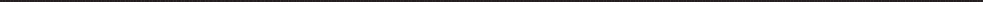 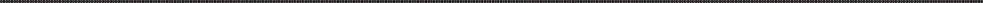 N is the total frequency and ad the larger cross-product, the value of χ2 can easily be obtained by the following formula:N (ad – bc)2χ2	=	or(a + c) (b + d) (c + d) (a + b)With Yate’s correctionsN (ab – bc - ½N)2χ2     =    -----------------------------------(a + c) (b + d) (c + d) (a + b)Conditions for Applying χ2 Test:The main conditions considered for employing the χ2 test are:N must be to ensure the similarity between theoretically correct distribution and our sampling distribution of χ2.No theoretical cell frequency should be small when the expected frequencies are too small. If it is so, then the value of χ2 will be overestimated and will result in too many rejections of the null hypothesis. To avoid making incorrect inferences, a general rule is followed that expected frequency of less than 5 in one cell of a contingency table is too small to use. When the table contains more than one cell with an expected frequency of less than 5 then add with the preceding or succeeding frequency so that the resulting sum is 5 or more. However, in doing so, we reduce the number of categories of data and will gain less information from contingency table.The constraints on the cell frequencies if any should be linear, i.e., they should not involve square and higher powers of the frequencies such as ∑O = ∑E = N.Uses of χ2 test:The main uses of χ2 test are:χ2 test as a test of independence. With the help of χ2 test, we can find out whether two or more attributes are associated or not. Let’s assume that we have n observations classified according to some attributes.We may ask whether the attributes are related or independent. Thus, we can find out whether there is any association between skin colour of husband and wife. To examine the attributes that are associated, we formulate the null hypothesis that there is no association against an alternative hypothesis and that there is an association between the attributes under study. If the calculated value of χ2 is less than the table value at a certain level of significance, we say that the result of the experiment provides no evidence for doubting the hypothesis. On the other hand, if the calculated value of χ2 is greater than the table value at a certain level of significance, the results of the experiment do not support the hypothesis.χ2 test as a test of goodness of fit. This is due to the fact that it enables us to ascertain how appropriately the theoretical distributions such as binomial, Poisson, Normal, etc., fit empirical distributions. When an ideal frequency curve whether normal or some other type is fitted to the data, we are interested in finding out how well this curve fits with the observed facts.   A test of the concordance of the two can be made just by inspection, but such a test is obviously inadequate. Precision can be secured by applying the χ2 test.χ2 test as a test of homogeneity. The χ2 test of homogeneity is an extension of the chi-square test of independence. Tests of homogeneity are designed to determine whether two or more independent random samples are drawn from the same population or from different populations. Instead of one sample as we use with independence problem we shall now have 2 or more samples. For example, we may be interested in finding out whether or not university students of various levels, i.e., middle and richer poor income groups are homogeneous in performance in the examination.Illustration:In an anti-diabetes campaign in a certain area, a particular medicine, say x was administered to 812 persons out of a total population of 3248. The number of diabetes cases is shown below:Treatment	Diabetes	No Diabetes	TotalTotal	240	3008	3248Discuss the usefulness of medicine x in checking malaria.Solution:Let us take the hypothesis that quinine is not effective in checking diabetes. Applying χ2 test :Or E1, i.e., expected frequency corresponding to first row and first column is 60. The bale of expected frequencies shall be:[∑(O – E)2/E] = 38.593χ2     = [∑(O – E)2/E] = 38.593V = (r – 1) (c – 1) = (2 – 1) (2 – 1) = 1Forv = 1, χ20.05 = 3.84The calculated value of χ2 is greater than the table value. The hypothesis is rejected. Hence medicine x is useful in checking malaria.Illustration:In an experiment on immunization of cattle from tuberculosis the following results were obtained:Affected	not affectedCalculate χ2 and discuss the effect of vaccine in controlling susceptibility to tuberculosis (5% value of χ2 for one degree of freedom = 3.84).Solution:Let us take the hypothesis that the vaccine is not effective in controlling susceptibility to tuberculosis. Applying χ2 test:N(ad – bc)2	50 (11x5 – 20x15)2χ2     = -------------------------- =	= 8.3(a+b) (c+d)(a+c)(b+d)	30x20x25x25Since the calculated value of χ2 is greater than the table value the hypothesis is not true. We, therefore, conclude the vaccine is effective in controlling susceptibility to tuberculosis.UNIT-IVSIMPLE CORRELATIONCorrelationCorrelation means the average relationship between two or more variables. When changes in the values of a variable affect the values of another variable, we say that there is a correlation between the two variables. The two variables may move in the same direction or in opposite directions. Simply because of the presence of correlation between two variables, we cannot jump to the conclusion that there is a cause-effect relationship between them. Sometimes, it may be due to chance also.Simple correlationWe say that the correlation is simple if the comparison involves two variables only.TYPES OF CORRELATIONPositive correlationIf two variables x and y move in the same direction, we say that there is a positive correlation between them. In this case, when the value of one variable increases, the value of the other variable also increases and when the value of one variable decreases, the value of the other variable also decreases. Eg. The age and height of a child.Negative correlationIf two variables x and y move in opposite directions, we say that there is a negative correlation between them. i.e., when the value of one variable increases, the value of the other variable decreases and vice versa. Eg. The price and demand of a normal good.The following diagrams illustrate positive and negative correlations between x and y.y	yx	xPositive Correlation	Negative CorrelationPerfect Positive CorrelationIf changes in two variables are in the same direction and the changes are in equal proportion, we say that there is a perfect positive correlation between them.Perfect Negative CorrelationIf changes in two variables are in opposite directions and the absolute values of changes are in equal proportion, we say that there is a perfect negative correlation between them.y	yx	xPerfect Positive CorrelationPerfect Negative CorrelationZero CorrelationIf there is no relationship between the two variables, then the variables are said to be independent. In this case the correlation between the two variables is zero.yxZero CorrelationLinear Correlation'If the quantum of change in one variable always bears a constant ratio to the quantum of change in the other variable, we say that the two variables have a linear correlation between them.Coefficient of CorrelationThe coefficient of correlation between two variables X, Y is a measure of the degree of association (i.e., strength of relationship) between them. The coefficient of correlation is usually denoted by ‘r’.Karl Pearson’s Coefficient Of Simple Correlation:Let N denote the number of pairs of observations of two variables X and Y. The correlation coefficient r between X and Y is defined byN  XY   X  Y This formula is suitable for solving problems with hand calculators. To apply this formula, we have to calculate ∑ X,∑Y, ∑XY, ∑X2, ∑Y2.Properties Of Correlation CoefficientLet r denote the correlation coefficient between two variables. r≥ is interpreted using the following properties:The value of r ranges from – 1.0 to 0.0 or from 0.0 to 1.0A value of r = 1.0 indicates that there exists perfect positive correlation between the two variables.A value of r = - 1.0 indicates that there exists perfect negative correlation between the two variables.A value r = 0.0 indicates zero correlation i.e., it shows that there is no correlation at all between the two variables.A positive value of r shows a positive correlation between the two variables.A negative value of r shows a negative correlation between the two variables.A value of r = 0.9 and above indicates a very high degree of positive correlation between the two variables.A value of - 0.9 ≥  r > - 1.0 shows a very high degree of negative correlation between the two variables.For a reasonably high degree of positive correlation, we require r to be from 0.75 to 1.0.A value of r from 0.6 to 0.75 may be taken as a moderate degree of positive correlation.Problem 1The following are data on Advertising Expenditure (in Rupees Thousand) and Sales (Rupees in lakhs) in a company.:Determine the correlation coefficient between them and interpret the result.Solution:We have N = 6. Calculate ∑ X, ∑Y, ∑XY, ∑Y2, ∑Y2 as follows:The correlation coefficient r between the two variables is calculated as follows:N  XY   X Y r = (13458 – 13407) / {√(15234- 15129) √(11910- 11881)}=51/{√105 √29} = 51/ (10.247 x 5.365)= 51/ 54.975= 0.9277InterpretationThe value of r is 0.92. It shows that there is a high, positive correlation between the two variables ‘Advertising Expenditure’ and ‘Sales’. This provides a basis to consider some functional relationship between them.Problem 2Consider the following data on two variables X and Y.Determine the correlation coefficient between the two variables and interpret the result.Solution:we have N = 6. Calculate ∑ X, ∑Y, ∑XY, ∑X2, ∑Y2 as follows:The correlation coefficient between the two variables is r ={6 x 2174 – (118 x 108)} / { √(6 x 2498 - 1182) √(6 x 2262 - 1082) }= (13044 – 12744) / {√(14988- 13924) √(13572- 11664)}=300 / {√1064 √1908} = 300 / (32.62 x 43.68)= 300 / 1424.84= 0.2105InterpretationThe value of r is 0.21. Even though it is positive, the value of r is very less. Hence we conclude that there is no correlation between the two variables X and Y. Consequently we cannot construct any functional relational relationship between them.Problem 3Consider the following data on supply and price. Determine the correlation Coefficient between the two variables and interpret the result.Determine the correlation coefficient between the two variables and interpret the result.Solution:We have N = 8. Take X = Supply and Y = Price. Calculate ∑ X, ∑Y, ∑XY, ∑X2, ∑Y2 as follows:The correlation coefficient between the two variables is r ={8 x 2997 – (159 x 166)} / { √(8 x 3423 - 1592) √(8 x 3860 - 1662) }= (23976 – 26394) / {√(27384- 25281) √(30880- 27566)}= - 2418 / {√2103 √3314}= - 2418 / (45.86 x 57.57)= - 2418 / 2640.16= - 0.9159InterpretationThe value of r is - 0.92. The negative sign in r shows that the two variables move in opposite directions. The absolute value of r is 0.92 which is very high. Therefore we conclude that there is high negative correlation between the two variables ‘Supply’ and ‘Price’.Problem 4Consider the following data on income and savings in Rs. Thousand.Determine the correlation coefficient between the two variables and interpret the result.Solution:We have N = 10. Take X = Income and Y = Savings. Calculate ∑ X, ∑Y, ∑XY, ∑X2, ∑Y2 as follows:The correlation coefficient between the two variables is r ={10 x 8396 – (575 x 144)} / {√(10 x 33355 - 5752) √(10 x 2126 - 1442)}= (83960 – 82800) / {√(333550- 330625) √(21260- 20736)}= 1160 / {√2925 √524}= 1160 / (54.08 x 22.89)= 1160 / 1237.89 = 0.9371135InterpretationThe value of r is 0.93. The positive sign in r shows that the two variables move in the same direction. The value of r is very high. Therefore we conclude that there is high positive correlation between the two variables ‘Income’ and ‘Savings’. As a result, we can construct a functional relationship between them.RANK CORRELATIONSpearman’s rank correlation coefficientIf ranks can be assigned to pairs of observations for two variables X and Y, then the correlation between the ranks is called the rank correlation coefficient. It is usually denoted by the symbol ρ (rho). It is given by the formula6 D2  1 N 3  NwhereD = difference between the corresponding ranks of X and Y= RX  RYand N is the total number of pairs of observations of X and Y.Problem 5Alpha Recruiting Agency short listed 10 candidates for final selection. They were examined in written and oral communication skills. They were ranked as follows:Find out whether there is any correlation between the written and oral communication skills of the short listed candidates.Solution:Take X = Written Communication Skill and Y = Oral Communication Skill.Total: 30We have N = 10. The rank correlation coefficient is ρ = 1 - {6 ∑ D2 / (N3 – N)}= 1 – {6 x 30 / (1000 – 10)}Inference:= 1 – (180 / 990)= 1 – 0.18= 0.82From the value of r, it is inferred that there is a high, positive rank correlation between the written and oral communication skills of the short listed candidates.Problem 6The following are the ranks obtained by 10 workers in abc company on the basis of their length of service and efficiency.Find out whether there is any correlation between the ranks obtained by the workers as per the two criteria.Solution:Take X = Length of Service and Y = Efficiency.We have	N = 10. The rank correlation coefficient is ρ = 1 - {6 ∑ D2 / (N3 – N)}= 1 – { 6 x 82 / (1000 – 10) }= 1 – (492 / 990)= 1 – 0.497= 0.503Inference:The rank correlation coefficient is not high.Problem 7 (conversion of scores into ranks)Calculate the rank correlation to determine the relationship between equity shares and preference shares given by the following data on their price.Solution:From the given data on share price, we have to find out the ranks for equity shares and preference shares.Step 1.First, consider the equity shares and arrange them in descendingorder of their price as 1,2,…,8. We have the following ranks:Step 2.Next, take the preference shares and arrange them in descendingorder of their price as 1,2,…,8. We obtain the following ranks:Step 3.Calculation of D2:Fit the given data with the correct rank. Take X = Equity share and Y = Preference share. We have the following table:Step 4.Calculation of ρ:We have N = 8. The rank correlation coefficient isρ = 1 - { 6 ∑ D2 / (N3 – N)}= 1 – { 6 x 108 / (512 – 8) }= 1 – (648 / 504)= 1 – 1.29= - 0.29Inference:From the value of ρ, it is inferred that the equity shares and preference shares under consideration are negatively correlated. However, the absolute value of ρ is 0.29 which is not even moderate.Problem 8Three managers evaluate the performance of 10 sales persons in an organization and award ranks to them as follows:Determine which two managers have the nearest approach in the evaluation of the performance of the sales persons.Solution:We have N = 10. The rank correlation coefficient between mangers I and II isρ = 1 - { 6 ∑ D2 / (N3 – N)}= 1 – { 6 x 44 / (1000 – 10) }= 1 – (264 / 990)= 1 – 0.27= 0.73The rank correlation coefficient between mangers I and III is 1 – { 6 x 156 / (1000 – 10) }= 1 – (936 / 990)= 1 – 0.95= 0.05The rank correlation coefficient between mangers II and III is1 – { 6 x 74 / (1000 – 10) }= 1 – (444 / 990)= 1 – 0.44= 0.56Inference:Comparing the 3 values of ρ, it is inferred that Mangers I and ii have the nearest approach in the evaluation of the performance of the sales persons.Repeated values: Resolving ties in ranksWhen ranks are awarded to candidates, it is possible that certain candidates obtain equal ranks. For example, if two or three, or fourcandidates secure equal ranks, a procedure that can be followed to resolve the ties is described below.We follow the Average Rank Method. If there are n items, arrange them in ascending order or descending order and give ranks 1, 2, 3, …, n. Then look at those items which have equal values. For such items, take the average ranks.If there are two items with equal values, their ranks will be two consecutive integers, say s and s + 1. Their average is { s + (s+1)} / 2. Assign this rank to both items. Note that we allow ranks to be fractions also.If there are three items with equal values, their ranks will be three consecutive integers, say s, s + 1 and s + 2. Their average is { s + (s+1)+ (s+2) } / 3 = (3s + 3) / 3 = s + 1. Assign this rank to all the three items. A similar procedure is followed if four or more number of items has equal values.Correction term for ρ when ranks are tiedConsider the formula for rank correlation coefficient. We have6 D2  1 N 3  NIf there is a tie involving m items, we have to addm3 - m 12to the term D2 in ρ. We have to add as many terms like (m3 – m) / 12 as there are ties.Let us calculate the correction terms for certain values of m. These are provided in the following table.Illustrative examples:If there is a tie involving 2 items, then the correction term is 0.5If there are 2 ties involving 2 items each, then the correction term is 0.5 + 0.5 = 1If there are 3 ties with 2 items each, then the correction term is 0.5 + 0.5 + 0.5 = 1.5If there is a tie involving 3 items, then the correction term is 2If there are 2 ties involving 3 items each, then the correction term is 2 + 2= 4If there is a tie with 2 items and another tie with 3 items, then the correction term is 0.5 + 2 = 2.5If there are 2 ties with 2 items each and another tie with 3 items, then the correction term is 0.5 + 0.5 + 2 = 3Problem 9 : Resolving ties in ranksThe following are the details of ratings scored by two popular insurance schemes. Determine the rank correlation coefficient between them.Solution:From the given values, we have to determine the ranks.Step 1.Arrange the scores for Insurance Scheme I in descending order andrank them as 1,2,3,…,8.The score 87 appears twice. The corresponding ranks are 3, 4. Their average is (3 + 4) / 2 = 3.5. Assign this rank to the two equal scores in Scheme I.The score 80 appears twice. The corresponding ranks are 7, 8. Their average is (7 + 8) / 2 = 7.5. Assign this rank to the two equal scores in Scheme I.The revised ranks for Insurance Scheme I are as follows:Step 2.Arrange the scores for Insurance Scheme II in descending orderand rank them as 1,2,3,…,8.The score 57 appears thrice. The corresponding ranks are 4, 5, 6.Their average is (4 + 5 + 6) / 3 = 15 / 3 = 5. Assign this rank to the three equal scores in Scheme II.The revised ranks for Insurance Scheme II are as follows:Step 3.Calculation of D2: Assign the revised ranks to the given pairs ofvalues and calculate D2 as follows:Step 4.Calculation of ρ:We have N = 8.Since there are 2 ties with 2 items each and another tie with 3 items, the correction term is 0.5 + 0.5 + 2 .The rank correlation coefficient isρ = 1 - [{ 6 ∑ D2 + (1/2) + (1/2) +2 }/ (N3 – N)}]= 1 – { 6 (4.+0.5+0.5+2)  / (512 – 8) } = 1 – (6 x 7 / 504) = 1 - ( 42/504 )= 1 - 0.083 = 0.917Inference:It is inferred that the two insurance schemes are highly, positively correlated.REGRESSIONIn the pairs of observations, if there is a cause and effect relationship between the variables X and Y, then the average relationship between these two variables is called regression, which means “stepping back” or “return to the average”.   The linear relationship giving the best mean value of a variable corresponding to the other variable is called a regression line or line of the best fit. The regression of X on Y is different from the regression of Y on X. Thus, there are two equations of regression and the two regression lines are given as follows:Regression of Y on X: Y  Y  byx ( X  X )Regression of X on Y: X  X  bxy (Y  Y )Where X , Y	are the means of X, Y respectively.Result:Let σx, σy denote the standard deviations of x, y respectively. We have the following result.byx r Yand bxy r  XX	Y r 2  b b	and so r Result:The coefficient of correlation r between X and Y is the square root of the product of the b values in the two regression equations. We can find r by this way also.ApplicationThe method of regression is very much useful for business forecasting.PRINCIPLE OF LEAST SQUARESLet x, y be two variables under consideration. Out of them, let x be an independent variable and let y be a dependent variable, depending on x. We desire to build a functional relationship between them. For this purpose, the first and foremost requirement is that x, y have a high degree of correlation. If the correlation coefficient between x and y is moderate or less, we shall not go ahead with the task of fitting a functional relationship between them.Suppose there is a high degree of correlation (positive or negative) between x and y. Suppose it is required to build a linear relationship between them i.e., we want a regression of y on x.Geometrically speaking, if we plot the corresponding values of x and y in a 2-dimensional plane and join such points, we shall obtain a straight line. However, hardly we can expect all the pairs (x, y) to lie on a straight line. We can consider several straight lines which are, to some extent, near all the points (x, y). Consider one line. An observation (x1, y1) may be either above the line of consideration or below the line. Project this point on the x-axis. It will meet the straight line at the point (x1, y1e). Here the theoretical value (or the expected value) of the variable is y1e while theobserved value is y1. When there is a difference between the expected and observed values, there appears an error. This error is E1 = y1 –y1 . This is positive if (x1, y1) is a point above the line and negative if (x1, y1) is a point below the line. For the n pairs of observations, we have the following n quantities of error:E1 = y1 – y1 , E2 = y2 – y2 ,En = yn – yn .Some of these quantities are positive while the remaining ones are negative. However, the squares of all these quantities are positive.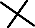 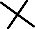 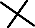 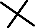 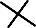 Xi.e.,E21 = (y1 – y1   )2	≥ 0, E22 = (y2 –y2)2     ≥ 0, …, E2n = (yn –yn )2 ≥ 0.Hence the sum of squares of errors (SSE) = E21 + E22 + … + E2n= (y1 –y2 )2   + (y2 –y2 )2   + … + (yn –yn)2     ≥ 0.Among all those straight lines which are somewhat near to the given observations(x1, y1), (x2, y2), …, (xn  , yn) , we consider that straight line as the ideal one for which the sse is the least. Since the ideal straight line giving regressionof y on x is based on this concept, we call this principle as the Principle of least squares.Normal equationsSuppose we have to fit a straight line to the n pairs of observations (x1, y1), (x2, y2), …, (xn , yn). Suppose the equation of straight line finally comes asY = a + b X	(1)Wherea, b are constants to be determined. Mathematically speaking, whenwe require finding the equation of a straight line, two distinct points on the straight line are sufficient. However, a different approach is followed here. We want to include all the observations in our attempt to build a straight line. Then all the n observed points (x, y) are required to satisfy the relation(1). Consider the summation of all such terms. We get∑ y = ∑ (a + b x ) = ∑ (a .1 + b x ) = ( ∑ a.1) + ( ∑ b x ) = a ( ∑ 1 ) + b ( ∑ x). i.e.∑ y = an + b (∑ x)	(2)To find two quantities a and b, we require two equations. We have obtained one equation i.e., (2). We need one more equation. For this purpose, multiply both sides of (1) byx. We obtainx y = ax + bx2 .Consider the summation of all such terms. We get∑ x y = ∑ (ax + bx2 ) = (∑ a x) + ( ∑ bx2)i.e.,∑ x y = a (∑ x ) + b (∑ x2)	(3)Equations (2) and (3) are referred to as the normal equations associated with the regression of y on x. Solving these two equations, we obtainX2	Y -a =X XY2n  X 2 - Xandb = n XY - X Yn X2  - X2Note:For calculating the coefficient of correlation, we require ∑X, ∑Y, ∑ Xy, ∑ X2, ∑Y2.For calculating the regression of y on x, we require ∑X, ∑Y, ∑ XY, ∑ X2. Thus, tabular column is same in both the cases with the difference that∑Y2 is also required for the coefficient of correlation.Next, if we consider the regression line of x on y, we get the equation X = a + b y. The expressions for the coefficients can be got by interchanging the roles of X and Y in the previous discussion. Thus, we obtainY 2	X -a =Y XY2n Y 2 - YAndb = n XY - X Yn Y 2  - Y2Problem 10Consider the following data on sales and profit.Determine the regression of profit on sales.Solution:We have N = 7. Take X = Sales, Y = Profit.Calculate ∑ X, ∑y, ∑XY, ∑X2 as follows:a = {(∑ x2) (∑ y) – (∑ x) (∑ x y)} / {n (∑ x2) – (∑ x)2}= (476 x 34 – 56 x 293) / ( 7 x 476 - 562 )= (16184 – 16408 ) / ( 3332 – 3136 )= - 224 / 196= – 1.1429b = {n (∑ x y) – (∑ x) (∑ y)} / {n (∑ x2) – (∑ x) 2}= (7 x 293 – 56 x 34)/ 196 = (2051 – 1904)/ 196= 147 /196= 0.75The regression of Y on X is given by the equationI.e.,Y = a + b XY = – 1.14 + 0.75 XProblem 11The following are the details of income and expenditure of 10 households.Determine the regression of expenditure on income and estimate the expenditure when the income is 65.Solution:We have N = 10. Take X = Income, Y = Expenditure Calculate ∑ X, ∑y, ∑Xy, ∑X2 as follows:a = {(∑ x2) (∑ y) – (∑ x) (∑ x y)} / {n (∑ x2) – (∑ x) 2}= ( 38400 x 395 - 600 x 25100 ) / (10 x 38400 - 6002)= (15168000 – 15060000) / (384000 – 360000)= 108000 / 24000= 4.5b = {n (∑ x y) – (∑ x) (∑ y)} / {n (∑ x2) – (∑ x) 2}= ( 10 x 25100 – 600 x 395) / 24000= (251000- 237000) / 24000= 14000 / 24000= 0.58The regression of y on x is given by the equationi.e.,Y = a + b XY = 4.5 + 0.583 XTo estimate the expenditure when income is 65:Take X = 65 in the above equation. Then we get Y = 4.5 + 0.583 x 65= 4.5 + 37.895= 42.395= 42 (approximately).Problem 12Consider the following data on occupancy rate and profit of a hotel.Determine the regressions ofprofit on occupancy rate andoccupancy rate on profit.Solution:We have N = 10. Take X = Occupancy Rate, Y = Profit.Note that in Problems 10 and 11, we wanted only one regression line and so we did not take ∑Y2 . Now we require two regression lines. Therefore,Calculate ∑ X, ∑Y, ∑XY, ∑X2, ∑Y2.The regression line of Y on X:Where andY = a + b Xa ={(∑ x2) (∑ y) – (∑ x) (∑ x y)} / {n (∑ x2) – (∑ x) 2}b ={n (∑ x y) – (∑ x) (∑ y)} / {n (∑ x2) – (∑ x) 2}We obtaina = (51075 x 885 – 695 x 65450) / (10x51075 - 6952)= (45201375 – 45487750)/ (510750 – 483025)= - 286375 / 27725= - 10.329b = (10 x 65450 – 695 x 885) / 27725= (654500 – 615075) / 27725= 39425 / 27725= 1.422So, the regression equation is Y = - 10.329 + 1.422 XNext, if we consider the regression line of X on Y,We get the equation X = a + b Y whereAnd We geta = {(∑ y2) (∑ x) – (∑ y) (∑ x y)} / {n (∑ y2) – (∑ y) 2}b = {n (∑ x y) – (∑ x) (∑ y)} / {n (∑ y2) – (∑ y) 2}.a = (84925 x 695 – 885 x 65450) / (10 x 84925 – 8852)= (59022875 – 57923250) / ( 849250 – 783225)= 1099625 / 66025= 16.655,b = (10 x 65450 – 695 x 885) / 66025= (654500 – 615075) / 66025= 39425 / 66025= 0.597So, the regression equation is X = 16.655 + 0.597 YNote:getFor the data given in this problem, if we use the formula for r, weN  XY   X  Y = (10 x 65450 – 695 x 885) / { √ (10 x 51075 - 6952 ) √ (10 x 84925 - 8852 ) }= (654500 – 615075) / (√ 27725 √ 66025 )= 39425 / 166.508 x 256.95= 39425 / 42784.23= 0.9214However, once we know the two b values, we can find the coefficient of correlation r between X and Y as the square root of the product of the two b values.Thus we obtainr = √ (1.422 x 0.597)= √ 0.848934= 0.9214.Note that this agrees with the above value of r. ANALYSIS OF VARIANCE (ANOVA)IntroductionFor managerial decision making, sometimes one has to carry out tests of significance. The analysis of variance is an effective tool for this purpose. The objective of the analysis of variance is to test the homogeneity of the means of different samples.DefinitionAccording to R.A. Fisher, “analysis of variance is the separation of variance ascribable to one group of causes from the variance ascribable to other groups”.Assumptions of ANOVAThe technique of ANOVA is mainly used for the analysis and interpretation of data obtained from experiments.   This technique is based on three important assumptions, namelyThe parent population is normal.The error component is distributed normally with zero mean and constant variance.The various effects are additive in nature.The technique of ANOVA essentially consists of partitioning the total variation in an experiment into components of different sources of variation. These sources of variations are due to controlled factors and uncontrolled factors. Since the variation in the sample data is characterized by means of many components of variation, it can be symbolically represented in the mathematical form called a linear model for the sample data.One-way classified dataWhen the set of observations is distributed over different levels of a single factor, then it gives one-way classified data.ANOVA for One-way classified dataLet y denote the jth observation corresponding to the ith level of factor A and Yij the corresponding random variate.Define the linear model for the sample data obtained from the experiment by the equationy    a  e i  1, 2,..., k ij	i	ij j  1, 2,..., n 	i Where µ   represents the general mean effect which is fixed and which represents the general condition of the experimental units, ai denotes the fixed effect due to ith level of the factor A (i=1,2,…,k) and hence the variation due to ai (i=1,2,…,k) is said to be control.The last component of the model eij is the random variable. It is called the error component and it makes the Yij a random variate. The variation in eij is due to all the uncontrolled factors and eij is independently, identically and normally distributed with mean zero and constant variance σ2 .For the realization of the random variate Yij, consider yij   definedbyy    a  e i  1, 2,..., k ij	i	ij j  1, 2,..., n 	i The expected value of the general observation yij in the experimental units is given byE( yij )  ifor all i  1, 2,..., kWith yij=µi+eij , where eij	is the random error effect due to uncontrolled factors (i.e., due to chance only).Here we may expect µi=µ for all i=1,2,.	,k , if there is no variationdue to control factors. If it is not the case, we havei  for all i  1, 2,..., ki.e., i    0for all i  1, 2,..., kSupposei    ai .Then we havei    aifor all i  1, 2,..., kOn substitution for µi	in the above equation, the linear model reduces toy    a  e i  1, 2,..., k (1)ij	i	ij j  1, 2,..., n 	i The	objective	of	ANOVA	is	to	test	the	null	hypothesisHo : i  for all i  1, 2,..., kor   Ho : ai  0for all i  1, 2,..., k. Forcarrying out this test, we need to estimate the unknown parameters	µai    for all i  1, 2,..., k , by the principle of least squares. This can be doneby minimizing the residual sum of squares defined byE  e2ijij ( y    a )2 ,ij	iijUsing (1).	The normal equations can be obtained by partiallydifferentiating E with respect to µ and aithe results to zero. We obtainfor all i  1, 2,..., kand equatingG  N   ni aii(2)and	Ti = ni     µ + ni ai, i = 1,2,…,k	(3)Where N = nk. We see that the number of variables (k+1) is more than the number of independent equations (k). So, by the theorem on a system of linear equations, it follows that unique solution for this system is not possible.However, by making the assumption that  niaii= 0 , we can get aunique solution µ for and ai (i = 1,2,…,k). Using this condition in equation (2), we getG  Ni.e.   GNTherefore the estimate of µ is given by Again from equation (2), we haveµ GN   aiiHence, ai Ti  niTherefore, the estimate of ai is given byaµ Ti    µnii.e.,aµ Ti    Gni	NSubstituting the least square estimates of µ and µi in the residual sum of squares, we getE  ( yij µ $ai )2ijAfter carrying out some calculations and using the normal equations (2) and (3) we obtain	G2 	T 2	G2 E    y2   	i 	N	n	N ij	 i	i	The first term in the RHS of equation (6) is called the correctedtotal sum of squares while	2 is called the uncorrected total sum ofsquares.	ijfor measuring the variation due to treatment (controlled factor), we consider the null hypothesis that all the treatment effects are equal.i.e.,Ho : 1  2  ...  k  i.e., Ho : i  for all i   ki.e., Ho  : i    0i.e., Ho : ai  0for all i   kUnder Ho , the linear model reduces toy    e i  1, 2,..., k ij	ij j  1, 2,..., n 	i Proceeding as before, we get the residual sum of squares for this hypothetical model as	2 	G 2E1    yij   N ij	Actually, E1	contains the variation due to both treatment anderror. Therefore a measure of variation due to treatment can be obtainedby “ E1  E ”. Using (6) and (7), we getk  T 2	G2E1  E   i i1   ni	NThe expression in (8) is usually called the corrected treatment sumk T 2of squares while the term  i is called uncorrected treatment sumi1 niof squares. Here it may be noted that GNis a correction factor (alsocalled a correction term). Since E is based on N-K free observations, it hasN - K degrees of freedom (df). Similarly, since E1   is based on N -1 freeobservation, of freedom.E1 has N -1 degrees of freedom. SoE1  Ehas K -1 degreesWhen actually the null hypothesis is true, if we reject it on the basis of the estimated value in our statistical analysis, we will be committing Type – I Error. The probability for committing this error is referred to asthe denoted by α. The testing of the null hypothesis out by F test. For given α, we haveHo   may be carriedF  TrMSS EMSS: Fk 1, N ki.e., It follows F distribution with degrees of freedom K-1 and N-K.All these values are represented in the form of a table called ANOVA table, furnished below.ANOVA table for one-way classified dataVariance ratioThe variance ratio is the ratio of the greater variance to the smaller variance. It is also called the F-coefficient. We haveF = greater variance / smaller variance.We refer to the table of F values at a desired level of significance α. In general, α is taken to be 5 %. The table value is referred to as the theoretical value or the expected value. The calculated value is referred to as the observed value.InferenceIf the observed value of F is less than the expected value of F (i.e.,Fo < Fe) for the given level of significance α , then the null hypothesis Hois accepted. In this case, we conclude that there is no significant difference between the treatment effects.On the other hand, if the observed value of F is greater than the expected value of F (i.e., ) for the given level of significance α , then thenull hypothesis Ho	is rejected.   In this case, we conclude that all thetreatment effects are not equal.Note:If the calculated value of F and the table value of f are equal, we cantry some other value of α .Problem 1The following are the details of sales effected by three sales persons in three door-to-door campaigns.Construct an ANOVA table and find out whether there is any significant difference in the performance of the sales persons.Solution:Method I (Direct method) : A  8  9  5 10  32 B  7  6  6  9  28 C  6  6  7  5  24Sample mean for A :A  32  84Sample mean for B :B  28  74Sample mean for C :C  24  64Total number of sample items = No. of items for A + No. of items for B + No. of items for C= 4 + 4 + 4 = 12Mean of all the samplesX  32  28  24  84  712	12Sum of squares of deviations for A:Sum of squares of deviations for B:Sum of squares of deviations for C:Sum of squares of deviations withinVarieties = A  A2   B  B 2   C  C 2= 14 + 6 + 2= 22Sum of squares of deviations for total variance:ANOVA TableCalculation of F value:F = Greater Variance 	4.00  1.6393Smaller Variance	2.44Degrees of freedom for greater variance df1 smaller variance df1  = 9Let us take the level of significance as 5% The table value of F = 4.26Inference:= 2Degrees of freedom forThe calculated value of F is less than the table value ofF. Therefore, the null hypothesis is accepted. It is concluded that there is no significant difference in the performance of the sales persons, at 5% level of significance.Method II (Short cut Method):∑ A = 32, ∑ B = 28, ∑ C = 24.T= Sum of all the sample items  A   B  C 32  28  24 84N = Total number of items in all the samples = 4 + 4 + 4 =12Correction Factor =T 2  842 588N	12Calculate the sum of squares of the observed values as follows:factorSum of squares of deviations for total variance == 618 – 588 = 30. X 2 - correctionSum of squares of deviations for variance between samples A2	 B2	C 2			 CFN1	N2	N3 322  282  242 4	4	4588 1024  784  576  5884	4	4 256 196 144  588 8ANOVA TableIt is to be noted that the ANOVA tables in the methods I and II are one and the same. For the further steps of calculation of F value and drawing inference, refer to method I.Problem 2The following are the details of plinth areas of ownership apartment flats offered by 3 housing companies A,B,C. Use analysis of variance to determine whether there is any significant difference in the plinth areas of the apartment flats.Use analysis of variance to determine whether there is any significant difference in the plinth areas of the apartment’s flats.Note:As the given figures are large, working with them will be difficult.Therefore, we use the following facts:i).	Variance ratio is independent of the change of origin. ii.)	Variance ratio is independent of the change of scale.In the problem under consideration, the numbers vary from 1420 to 1600. So we follow a method called the coding method. First, let us subtract 1400 from each item. We get the following transformed data:Next, divide each entry by 10.The transformed data are given below.We work with these transformed data. We have A=10+3+15+5=33 B 5+15+10+8=38C=15+2+5+3=25T   A   B  C 33  38  25 96N = Total number of items in all the samples = 4 + 4 + 4 = 12Correction factor =T 2  962 768N	12Calculate the sum of squares of the observed values as follows:factorSum of squares of deviations for total variance =  X 2= 1036 – 768 = 268- correctionSum of squares of deviations for variance between samples A2	 B2	C 2			 CFN1	N2	N3 332  382  252 4	4	4768 1089  1444  625  7684	4	4 272.25  361156.25  768 789.5  768 21.5ANOVA TableCalculation of F value:F =	Greater Variance  27.38  2.5470Smaller Variance	10.75Degrees of freedom for greater variance df1  = 9Degrees of freedom for smaller variance df2  = 2The table value of f at 5% level of significance = 19.38 Inference:Since the calculated value of F is less than the table value of F, the null hypothesis is accepted and it is concluded that there is no significant difference in the plinth areas of ownership apartment flats offered by the three companies, at 5% level of significance.Problem 3A finance manager has collected the following information on the performance of three financial schemes.Interpret the information obtained by him.Note: ‘Treatments’ means ‘Between varieties’.‘Residual’ means ‘Within varieties’ or ‘Error’.Solution:Number of schemes = 3 (since 3 – 1 = 2)Total number of sample items = 8 (since 8 – 1 = 7) Let us calculate the variance.Variance between varieties =	15  7.52Variance between varieties =	25  55F = Greater Variance 	7.5  1.5Smaller Variance	5Degrees of freedom for greater variancedf1  = 2Degrees of freedom for smaller variancedf1  = 5The total value of F at 5% level of significance= 5.79Inference:Since the calculated value of F is less than the table value of F we accept the null-hypothesis and conclude that there is no significant difference in the performance of the three financial schemes.PARTIAL CORRELATIONSimple correlation is a measure of the relationship between a dependent variable and another independent variable. For example, if the performance of a sales person depends only on the training that he has received, then the relationship between the training and the sales performance is measured by the simple correlation coefficient r. However, a dependent variable may depend on several variables. For example, the yarn produced in a factory may depend on the efficiency of the machine, the quality of cotton, the efficiency of workers, etc. It becomes necessary to have a measure of relationship in such complex situations. Partial correlation is used for this purpose. The technique of partial correlation proves useful when one has to develop a model with 3 to 5 variables.Suppose Y is a dependent variable, depending on n other variables X1, X2, …, Xn.. Partial correlation is a measure of the relationship between Y and any one of the variables X1, X2,…,Xn, as if the other variables have been eliminated from the situation.The partial correlation coefficient is defined in terms of simple correlation coefficients as follows:Let r12. 3 denote the correlation of X1 and X2 by eliminating the effect of X3.Let r12 be the simple correlation coefficient between X1 and X2. Let r13 be the simple correlation coefficient between X1 and X3. Let r23 be the simple correlation coefficient between X2 and X3.Then we haver12.3 Similarly,r13.2 andr32.1 Problem 1Given that r12 = 0.6, r13 = 0.58, r23 = 0.70 determine the partial correlation coefficient r12.3Solution:We have	0.6 0.58 x 0.70	0.194	0.1940.8146 x 0.7141 0.1940.5817 0.3335Problem 2If r12 = 0.75, r13 = 0.80,	r23 = 0.70, find the partial correlation coefficient r13.2Solution:We haver13.2 r13  r12r32	0.8  0.75 X 0.70	0.8  0.525	0.275	0.2750.6614 X 0.7141 0.2750.4723 0.5823MULTIPLE CORRELATIONWhen the value of a variable is influenced by another variable, the relationship between them is a simple correlation. In a real life situation, a variable may be influenced by many other variables. For example, the sales achieved for a product may depend on the income of the consumers, the price, the quality of the product, sales promotion techniques, the channels of distribution, etc. In this case, we have to consider the joint influenceof several independent variables on the dependent variable. Multiple correlations arise in this context.Suppose Y is a dependent variable, which is influenced by n other variables X1, X2, …,Xn. The multiple correlation is a measure of the relationship between Y and X1, X2,…, Xn considered together.The multiple correlation coefficients are denoted by the letter R. The dependent variable is denoted by X1. The independent variables are denoted by X2, X3, X4,…, etc.Meaning of notations:R1.23 denotes the multiple correlation of the dependent variable X1 with two independent variables X2 and X3 . It is a measure of the relationship that X1 has with X2 and X3 .R2.13   is the multiple correlation of the dependent variable X2   with two independent variables X1 and X3.R3.12   is the multiple correlation of the dependent variable X3   with two independent variables X1 and X2.R1.234 is the multiple correlation of the dependent variable X1 with three independent variables X2 , X3 and X4.Coefficient Of Multiple Linear CorrelationsThe coefficient of multiple linear correlation is given in terms of the partial correlation coefficients as follows:R1.23 R2.13 R3.12 Properties Of The Coefficient Of Multiple Linear Correlations:The coefficient of multiple linear correlations R is a non- negative quantity. It varies between 0 and 1.2.	R1.23 = R1.32 R2.13 = R2.31R3.12 = R3.21, etc.3.	R1.23 ≥ |r12|,R1.32 ≥ |r13|, etc.Problem 3If the simple correlation coefficients have the values r12 = 0.6, r13 = 0.65, r23 = 0.8, find the multiple correlation coefficient R1.23Solution:We haveR1.23 ====== 0.6636Problem 4Given that r21 = 0.7, r23  = 0.85 and r13  = 0.75, determine R2.13Solution:We haveR2.13 =====0.8552UNIT-VINDEX NUMBERSIntroduction:Index numbers are meant to study the change in the effects of such factors which cannot be measured directly. According to Bowley, ―Index numbers are used to measure the changes in some quantity which we cannot observe directly‖. For example, changes in business activity in a country are not capable of direct measurement but it is possible to study relative changes in business activity by studying the variations in the values of some such factors which affect business activity, and which are capable of direct measurement.Index numbers are commonly used statistical device for measuring the combined fluctuations in a group related variables. If we wish to compare the price level of consumer items today with that prevalent ten years ago, we are not interested in comparing the prices of only one item, but in comparing some sort of average price levels. We may wish to compare the present agricultural production or industrial production with that at the time of independence. Here again, we have to consider all items of production and each item may have undergone a different fractional increase (or even a decrease). How do we obtain a composite measure? This composite measure is provided by index numbers which may be defined as a device for combining the variations that have come in group of related variables over a period of time, with a view to obtain a figure that represents the ‗net‗ result of the change in the constitute variables.Index numbers may be classified in terms of the variables that they are intended to measure. In business, different groups of variables in the measurement of which index number techniques are commonly used are (i) price, (ii) quantity, (iii) value and (iv) business activity. Thus, we have index of wholesale prices, index of consumer prices, index of industrial output, index of value of exports and index of business activity, etc. Here we shall be mainly interested in index numbers of prices showing changes with respect to time, although methods described can be applied to other cases. In general, the present level of prices is compared with the level of prices in the past.The present period is called the current period and some period in the past is called the base period.Index Numbers:Index numbers are statistical measures designed to show changes in a variable or group of related variables with respect to time, geographic location or other characteristics such as income, profession, etc. A collection of index numbers for different years, locations, etc., is sometimes called an index series.Simple Index Number:A simple index number is a number that measures a relative change in a single variable with respect to a base.Composite Index Number:A composite index number is a number that measures an average relative changes in a group of relative variables with respect to a base.Types of Index Numbers:Following types of index numbers are usually used:Price index Numbers:Price index numbers measure the relative changes in prices of a commodities between two periods. Prices can be either retail or wholesale.Quantity Index Numbers:These index numbers are considered to measure changes in the physical quantity of goods produced, consumed or sold of an item or a group of items.UsesThis index number is a useful number that helps us quantify changes in our field. It is easier to see one value than a thousand different values for each item in our field.Take the stock market, for example. It is comprised of thousands of different public companies. We could, of course, look at the stock value of each of these companies to see how the companies are doing as a whole, or we can look at just one number, the stock index, to get a general feel for how the companies are doing.The same goes for the cost of goods. We could look at the cost of each item and compare it to its cost from last year. But that would mean looking at the cost of millions of items. Or we couldlook at the cost of goods index, just one number, to see whether prices have increased or decreased over the past year.We can say that the index number is one simple number that we can look at to give us a general overview of what is happening in our field. Let's take a look at two real world index numbers.Line of Best Fit (Least Square Method)A line of best fit is a straight line that is the best approximation of the given set of data.It is used to study the nature of the relation between two variables. (We're only considering the two-dimensional case, here.)A line of best fit can be roughly determined using an eyeball method by drawing a straight line on a scatter plot so that the number of points above the line and below the line is about equal (and the line passes through as many points as possible).A more accurate way of finding the line of best fit is the least square method.Use the following steps to find the equation of line of best fit for a set of ordered pairs (x1,y1),(x2,y2),...(xn,yn)(x1,y1),(x2,y2),...(xn,yn).Step 1: Calculate the mean of the xx-values and the mean of the yy-values. X¯¯¯=∑i=1nxinY¯¯¯=∑i=1nyinX¯=∑i=1nxinY¯=∑i=1nyinStep 2: The following formula gives the slope of the line of best fit: m=∑i=1n(xi−X¯¯¯)(yi−Y¯¯¯)∑i=1n(xi−X¯¯¯)2m=∑i=1n(xi−X¯)(yi−Y¯)∑i= 1n(xi−X¯)2Step 3: Compute the yy-intercept of the line by using the formula:b=Y¯¯¯−mX¯¯¯b=Y¯−mX¯Step 4: Use the slope mm and the yy-intercept bb to form the equation of the line.Example:Use the least square method to determine the equation of line of best fit for the data. Then plot the line.Solution:Plot the points on a coordinate plane.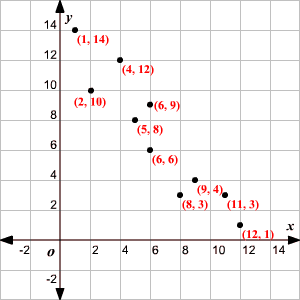 Calculate the means of the xx-values and the yy-values. X¯¯¯=8+2+11+6+5+4+12+9+6+110=6.4Y¯¯¯=3+10+3+6+8+12+1+4+9+1410=7X¯=8+2+11+6+5+4+12+9+6+11 0=6.4Y¯=3+10+3+6+8+12+1+4+9+1410=7Now calculate xi−X¯¯¯xi−X¯, yi−Y¯¯¯yi−Y¯, (xi−X¯¯¯)(yi−Y¯¯¯)(xi−X¯)(yi−Y¯), and (xi−X¯¯¯)2(xi−X¯)2 for each ii.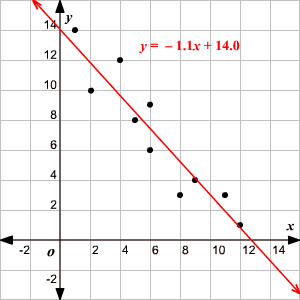 Calculate the slope.m=∑i=1n(xi−X¯¯¯)(yi−Y¯¯¯)∑i=1n(xi−X¯¯¯)2=−131118.4≈−1.1m=∑i=1n(xi−X¯)(yi−Y¯)∑i=1n(xi− X¯)2=−131 118.4≈−1.1Calculate the yy-intercept.Use the formula to compute the yy-intercept. b=Y¯¯¯−mX¯¯¯   =7−(−1.1×6.4)    =7+7.04    ≈14.0b=Y¯−mX¯   =7−(−1.1×6.4)    =7+7.04    ≈14.0 Use the slope and yy-intercept to form the equation of the line of best fit.The slope of the line is −1.1−1.1 and the yy-intercept is 14.014.0. Therefore, the equation is y=−1.1x+14.0y=−1.1x+14.0.Draw the line on the scatter plot.Alternative hypothesisTo be read as followsH1: μ ≠ μ H0The alternative hypothesis is that the population mean is not equal to 100, i.e., itcould be greater than or less than 100H1 : μ > μ H0The alternative   hypothesis   is   that   thepopulation mean is greater than 100H1 : μ < μ H0The alternative   hypothesis   is   that   thepopulation mean is less than 100(a) Yes regularly[ ](b) No never[](c) Occasionally[ ](d) Seldom[]It gives smooth ride[]It gives more mileage[]It is cheaper[]It is maintenance free[]ab(a+b)cd(c+d)(a+c)(b+d)NMedicine x20792812No Medicine x22022162436(A) X (B)Expectation of (AB) = ------------=240 x 812------------   = 60N3248607528121802256243624030083248OE(O – E)2(O – E)2/E2060160026.66722018016008.88979275216002.2182216225616000.709Inoculated1020Not inoculated155XYXYX2Y2181730632428919173233612892018360400324211939944136122194184843612319437529361Total :123109224325391985X: 121418232427Y: 181312302510XYXYX2Y2121418232427181312302510216182216690600270144196324529576729324169144900625100Total : 118108217424982262Supply: 1113171822242628Price: 2532262520171110XYXYX2Y2111317182224262825322625201711102754164424504404082862801211692893244845766767846251024676625400289121100Total:	159166299734233860Income	: 50515255565860626566Savings : 10111314151516161717XYXYX2Y25051525556586062656610111314151516161717500561676770840870960992110511222500260127043025313633643600384442254356100121169196225225256256289289Total:	5751448396333552126Candidate’sSerial no.12345678910Rank in writtencommunication87210351964Rank in oralcommunication10726541983RANK OF X: R1RANK OF Y: R2D=R1- R2D2810- 247700220010641635- 2454111100990068- 244311Ranking asper service12345678910Rank asperefficiency23651107984Rank of X: R1RANK OF Y: R2D= R1- R2D212- 1123- 1136- 3945- 1151416610- 416770089- 119811104636TotalTotalTotal82Equityshare90.092.498.598.395.491.398.092.0Preferenceshare76.074.275.077.478.378.873.276.5Equity98.598.398.095.492.492.091.390.0share98.598.398.095.492.492.091.390.0Rank12345678Preferenceshare78.878.377.476.576.075.074.273.2Rank12345678XYRank	ofX: R1Rank of Y:R2D=R1- R2D290.076.0853992.474.257- 2498.575.016- 52598.377.423- 1195.478.3422491.378.87163698.073.238- 52592.076.56424TotalTotalTotalTotalTotal108Sales Person12345678910Rank Awarded by Manager I87615910234Rank Awarded by Manager II78465109321Rank	Awarded byManager III45189106732Sales PersonManager IRank: R1Manager IIRank:R2Manager IIIRank:R3(R1-R2)2(R1-R3)2(R2-R3)218741169278514936414259416825494555901616691010110710961169823712516932310110412941Total4415674mm3m3-mCorrection term3= m - m122860.5327242464605512512010Scheme I8080838487878990Scheme II5556575757585960Scheme IScore9089878784838080Rank12345678Scheme IScore9089878784838080Rank123.53.5567.57.5Scheme IIScore6059585757575655Rank12345678SchemeII Score6059585757575655Rank12355578Scheme IScoreScheme IIScoreScheme IRank: R1Scheme IIRank: R2D=R1- R2D280557.58- 0.50.2580567.570.50.25835765118457550087573.55- 1.52.2587583.530.50.258959220090601100Total4X567891011Y2455387XYXYX25210256424367535498540649327811088010011777121Total: 5634293476Income40705060805090406060Expenditure25604550452055303530XYXYX2402510001600706042004900504522502500605030003600804536006400502010002500905549508100403012001600603521003600603018003600Total: 6003952510038400Occupancy rate40457060707570809590Profit505565709095105110120125XYXYX2Y240502000160025004555247520253025706545504900422560704200360049007090630049008100759571255625902570105735049001102580110880064001210095120114009025144009012511250810015625Total:	695885654505107584925Source ofVariationDegrees ofFreedomSum ofSquares(SS)Mean Squares (MS)v a r i a n c e ratioFBetween the level of the factor (Treatment)k-1E1  E  QTk    T 2   G2   i i   ni	NM  QTT	k 1F  MT :T	MEFk 1, N kWithin the level offactor (error)N-kQEBy subtrac tionM	 QEE	N  k-TotalN-1G2Q   yij  Nij--Sales personSales in door – to – door campaignSales in door – to – door campaignSales in door – to – door campaignSales in door – to – door campaignA89510B7669C6675AA  A  A  8 A  A28009115-39102414BB  B  B  7B  B 27006-116-119246CC  C  C  6C  C 26006007-115-112Sales personsalesSales - X = sales– 7Sales  72A811A924A5-24A1039B700B6-11B6-11B924C6-11C6-11C700C52430Source	of variationDegrees	of freedomSum of squares of deviationsVarianceBetween varieties3 – 1 =   288  42Within varieties12 – 3 = 92222  2.449Total12 – 1 = 1130Sales PersonXX2A864A981A525A10100B749B636B636B981C636C636C749C525618Source	of variationDegrees	of freedomSum of squares of deviationsVarianceBetween varieties3-1 = 288  42Within varieties12 – 3 = 92222  2.449Total12 – 1 = 1130H o u s i n gCompanyPlinth area of apartment flatsPlinth area of apartment flatsPlinth area of apartment flatsPlinth area of apartment flatsA1500143015501450B1450155016001480C1550142014501430CompanyTransformed measurementTransformed measurementTransformed measurementTransformed measurementA1003015050B5015010080C150205030CompanyTransformed measurementTransformed measurementTransformed measurementTransformed measurementA103155B515108C15253CompanyXX2A10100A39A15225A525B525B15225B10100B864C15225C24C525C391036Source	ofvariationDegrees	offreedomSum of squaresof deviationVarianceBetween varieties3-1 = 221.521.5  10.752Within varieties12 – 3 = 9264.524.65  27.389Total12 – 1 = 11268Source of variationDegrees of freedomSum	of	squares	ofdeviationsTreatments515Residual225Total (corrected)740xx882211116655441212996611yy33101033668812121144991414iixix iyiy ix i−X¯y i−Y¯(xi−X¯)(yi−Y¯)(xi−X¯¯¯)21188331.61.6−4−4−6.4−6.42.562.56222210−4.4−4.433−13.2−13.219.3619.33311334.64.6−4−4−18.4−18.421.1621.1446666−0.4−0.4−1−10.40.40.160.16555588−1.4−1.411−1.4−1.41.961.96664412−2.4−2.455−12−125.765.767712115.65.6−6−6−33.6−33.631.3631.38899442.62.6−3−3−7.8−7.86.766.76996699−0.4−0.422−0.8−0.80.160.16101114−5.4−5.477−37.8−37.829.1629.1